ΕΛΛΗΝΙΚΗ ΔΗΜΟΚΡΑΤΙΑΝΟΜΟΣ ΑΤΤΙΚΗΣ					ΑΡΙΘΜΟΣ ΜΕΛΕΤΗΣ 32 / 2023ΔΗΜΟΣ ΔΙΟΝΥΣΟΥΔ/ΝΣΗ ΠΕΡΙΒΑΛΛΟΝΤΟΣΜΕΛΕΤΗ ΠΡΟΜΗΘΕΙΑΣ ΕΙΔΩΝ ΑΤΟΜΙΚΗΣ ΠΡΟΣΤΑΣΙΑΣΕΡΓΑΤΟΤΕΧΝΙΚΟΥ ΠΡΟΣΩΠΙΚΟΥΙΟΥΛΙΟΣ 2023ΕΛΛΗΝΙΚΗ ΔΗΜΟΚΡΑΤΙΑ				ΠΡΟΜΗΘΕΙΑ ΕΙΔΩΝΝΟΜΟΣ ΑΤΤΙΚΗΣ					ΑΤΟΜΙΚΗΣ ΠΡΟΣΤΑΣΙΑΣΔΗΜΟΣ ΔΙΟΝΥΣΟΥ 					ΕΡΓΑΤΟΤΕΧΝΙΚΟΥ ΔΙΕΥΘΥΝΣΗ ΠΕΡΙΒΑΛΛΟΝΤΟΣ			               ΠΡΟΣΩΠΙΚΟΥ		ΤΕΧΝΙΚΗ ΕΚΘΕΣΗΗ παρούσα Μελέτη συντάσσεται προκειμένου να γίνει προμήθεια Μέσων Ατομικής Προστασίας (ΜΑΠ) για το εργατοτεχνικό προσωπικό της Διεύθυνσης Περιβάλλοντος, Καθαριότητας & Πρασίνου του Δήμου, καθώς και τους λοιπούς υπαλλήλους του Δήμου δικαιούχους αυτών, σύμφωνα με τις ισχύουσες διατάξεις:Του Ν.3850/ΦΕΚ84Α /2.6.2010 «Κύρωση του Κώδικα Νόμων για την Υγεία και την Ασφάλεια των Εργαζομένων», άρθρο 38 «Μέτρα προστασίας των εργαζομένων που εκτίθενται σε παράγοντες»,  εδάφιο 2 «Ο Εργοδότης, για να συμμορφωθεί με τις διατάξεις της παραγράφου 1, υποχρεούται να παίρνει κατά σειρά τα πιο κάτω μέτρα: … δ) να παρέχει μέτρα και μέσα ατομικής προστασίας στους εργαζομένους, όταν δεν είναι πρακτικά δυνατό να αποφευχθεί η επιβλαβής έκθεση τους με τους τρόπους που αναφέρονται στην παράγραφο αυτή. …», Του Ν. 4483/ΦΕΚ 107Α/31.7.2010 «Ρυθμίσεις για τον εκσυγχρονισμό του θεσμικού πλαισίου οργάνωσης και λειτουργίας των Δημοτικών Επιχειρήσεων Ύδρευσης Αποχέτευσης (Δ.Ε.Υ.Α.) - Ρυθμίσεις σχετικές με την οργάνωση, τη λειτουργία, τα οικονομικά και το προσωπικό των Ο.Τ.Α. - Ευρωπαϊκοί Όμιλοι Εδαφικής Συνεργασίας - Μητρώο Πολιτών και άλλες διατάξεις», άρθρο 97 σύμφωνα με το οποίο «Οι εργαζόμενοι με συμβάσεις εργασίας ορισμένου χρόνου, καθώς και οι συμβασιούχοι μίσθωσης έργου των Ο.Τ.Α. α΄και β΄βαθμού και των νομικών προσώπων αυτών που απασχολούνται στις εργασίες που αναφέρονται στην με αριθμό 53361/11.10.2006 κοινή απόφαση των Υπουργών Εσωτερικών, Δημόσιας Διοίκησης και Αποκέντρωσης, Οικονομίας και Οικονομικών και Απασχόλησης και Κοινωνικής Προστασίας (Β’ 1503), όπως ισχύει, δικαιούνται των αντίστοιχων Μ.Α.Π., με τους όρους και τις προϋποθέσεις που αναφέρονται στην εν λόγω κοινή υπουργική απόφαση».Την υπ’ αρ. 43726 ΚΥΑ (ΦΕΚ 2208/Β’/8-6-2019 «Παροχή Μέσων Ατομικής Προστασίας σε Υπαλλήλους των ΟΤΑ α’ και β’ βαθμού και των νομικών προσώπων αυτών και μέτρα προληπτικής ιατρικής» και την μερική τροποποίησή της με την 87669 ΚΥΑ (ΦΕΚ 4584/Β’/13-12-2019).Ελήφθησαν υπόψη επίσης:- η υπ’ αρ. 44970/29-11-2019 Εκτίμηση Επαγγελματικού Κινδύνου του Τεχνικού Ασφαλείας του Δήμου Διονύσου,- οι Τεχνικές Προδιαγραφές της ΚΥΑ 53361/2.10.2006 «Παροχή μέσων ατομικής προστασίας σε υπαλλήλους των ΟΤΑ και μέτρα προληπτικής ιατρικής», και- η Τεχνική Έκθεση Κινδύνου του Τεχνικού Ασφαλείας του Δήμου Διονύσου με αρ. πρωτ. 7195/2.3.2023 με την οποία ζητείται, στα πλαίσια του Ν.2208/2019, η προμήθεια ειδών ως επισυναπτόμενες τεχνικές προδιαγραφές.Τα προς προμήθεια είδη (π.χ. γαλότσες, μάσκες, γάντια, κλπ) θα είναι κατασκευασμένα σύμφωνα με εγκεκριμένες προδιαγραφές, θα διαθέτουν πρότυπα κατασκευής και σήμα C.E. σύμφωνα με την ΚΥΑ 53361/2006 (ΦΕΚ Β’ 1503). Οι ποσότητες των ειδών στην παρούσα Μελέτη έχουν υπολογισθεί ανάλογα με την ειδικότητα και το πλήθος των δικαιούχων στις καθημερινές εργατοτεχνικές εργασίες που εκτελούνται στο Δήμο.Σύμφωνα με την προαναφερθείσα νομοθεσία είναι υποχρέωση του εργοδότη να παρέχει μέσα ατομικής προστασίας ανάλογα με τη θέση των εργαζομένων. Οι προς προμήθεια ποσότητες των ειδών από το Δήμο δεν περιορίζονται από τον αριθμό των εργαζομένων, αλλά καθορίζονται με κριτήριο η αποθήκη του Δήμου να διαθέτει πάντοτε ικανό απόθεμα μέσων ατομικής προστασίας προκειμένου να τα χορηγεί άμεσα σε κάθε δικαιούχο, όποτε υπάρχει σχετική ανάγκη (π.χ. πρόσληψη νέου μόνιμου ή 8μηνου ή 2μηνου συμβασιούχου υπαλλήλου, απασχόληση επωφελούμενου προγράμματος εργασίας πχ. από ΟΑΕΔ κλπ, καταστροφή κάποιου είδους που είχε ήδη χορηγηθεί σε κάποιον δικαιούχο), ώστε κάθε εργαζόμενος (με ειδικότητα και θέση για την οποία προβλέπεται η χορήγηση Μ.Α.Π.) να τα έχει άμεσα διαθέσιμα.Προκειμένου να συνταχθεί ο Ενδεικτικός Προϋπολογισμός της παρούσας Μελέτης έγινε εκτίμηση της προς προμήθεια ποσότητας ενός εκάστου των ειδών ΜΑΠ με παραδοχές για το πλήθος των εργαζομένων (μόνιμοι και επωφελούμενοι με διάφορες μορφές εργασίες πχ ΟΑΕΔ), τις ειδικότητές τους, τα είδη που δικαιούνται και τις κατ’ εκτίμηση ποσότητες αυτών για ένα (1) έτος καταρχήν και ο εν λόγω ενδεικτικός υπολογισμός περιλαμβάνεται στον παρακάτω Πίνακα.Σημειώνεται ότι τα ακριβή μεγέθη στα είδη ατομικής προστασίας θα δοθούν στον ανάδοχο μετά την κατακύρωση της προμήθειας, αναλυτικά για κάθε είδος.Η εν λόγω προμήθεια υπηρεσιών θα διενεργηθεί σύμφωνα με τις διατάξεις των:Ν. 3463/2006 «Κύρωση του Κώδικα Δήμων & Κοινοτήτων», Φ.Ε.Κ. 114Α/8.6.2006,Ν. 3852/10 «Νέα Αρχιτεκτονική της Αυτοδιοίκησης και της Αποκεντρωμένης Διοίκησης − Πρόγραμμα Καλλικράτης», ΦΕΚ 87 Α’,Ν. 4412/2016 «Δημόσιες Συμβάσεις Έργων, Προμηθειών και Υπηρεσιών (προσαρμογή στις Οδηγίες 2014/24/ΕΕ και 2014/25/ΕΕ)», στην πλέον συμφέρουσα από οικονομική άποψη προσφορά, (άρθρο 86) με χρήση προσέγγισης κόστους – αποτελεσματικότητας, η οποία περιλαμβάνει τη βέλτιστη σχέση ποιότητας – τιμής, η οποία εκτιμάται βάσει ποιοτικών και τεχνικών κριτηρίων, τα οποία συνδέονται με το αντικείμενο της προμήθειας και τα οποία περιγράφονται αναλυτικά στο Παράρτημα Α της παρούσας,ΚΥΑ 53361 (ΦΕΚ 1503/Β/11.10.2006) «Παροχή μέσων ατομικής προστασίας σε υπαλλήλους των ΟΤΑ και μέσα προληπτικής ιατρικής», όπως τροποποιήθηκε από την Κ.Υ.Α. ΤΤ 36586/2007 (ΦΕΚ 1323/Β/30.7.2007) «Τροποποίηση της υπ. αριθμ. 53361/2.10.2006 κοινής υπουργικής απόφασης σχετικά με την παροχή μέσων ατομικής προστασίας σε υπαλλήλους των ΟΤΑ και προληπτικής ιατρικής» και από την Κ.Υ.Α οικ. 31119/2008 (ΦΕΚ 990/Β/28.5.2008) «Τροποποίηση υπ. αριθμ. 53361/2.10.2006/ΦΕΚ 1503/Β΄/11.10.2006 Κοινής Υπουργικής Απόφασης σχετικά με την παροχή μέσων ατομικής προστασίας σε υπαλλήλους των ΟΤΑ και προληπτικής ιατρικής», καιΚΥΑ 43726 (ΦΕΚ 2208/Β/8.6.2019 «Παροχή μέσων ατομικής προστασίας σε υπαλλήλους των ΟΤΑ α’ και β’ βαθμού και των νομικών προσώπων αυτών και μέτρα προληπτικής ιατρικής» και την μερική τροποποίησή της με την 87669 ΚΥΑ (ΦΕΚ 4584/Β’/13-12-2019).Η δαπάνη της προμήθειας των ειδών της μελέτης προϋπολογίζεται στο ποσό των 164.444,96€ συμπεριλαμβανομένου του Φ.Π.Α. 24%.Το CPV των ειδών της προμήθειας είναι 35113400-3 «Ρούχα Προστασίας και Ασφαλείας».Ο Συντάξας						ΘεωρήθηκεΜαρκάκης Φώτιος			                   Απόστολος ΠαπαδόπουλοςΠΕ Γεωπόνων				                   Μηχανολόγος Μηχανικός ΠΕ5Διεύθυνση Περιβάλλοντος			    Προϊστάμενος Δ/νσης ΠεριβάλλοντοςΕΛΛΗΝΙΚΗ ΔΗΜΟΚΡΑΤΙΑ				ΠΡΟΜΗΘΕΙΑ ΕΙΔΩΝΝΟΜΟΣ ΑΤΤΙΚΗΣ					ΑΤΟΜΙΚΗΣ ΠΡΟΣΤΑΣΙΑΣΔΗΜΟΣ ΔΙΟΝΥΣΟΥ 					ΕΡΓΑΤΟΤΕΧΝΙΚΟΥ ΔΙΕΥΘΥΝΣΗ ΠΕΡΙΒΑΛΛΟΝΤΟΣ			               ΠΡΟΣΩΠΙΚΟΥ		Β. ΤΕΧΝΙΚΕΣ ΠΡΟΔΙΑΓΡΑΦΕΣΤα προς προμήθεια είδη ατομικής προστασίας θα είναι σύμφωνα με τις τεχνικές προδιαγραφές της ΚΥΑ 53361/2.10.2006 (ΦΕΚ 1503, Β’, 11.10.2006) και των τροποποιήσεων αυτής (Κ.Υ.Α. ΤΤ 36586/2007, ΦΕΚ 1323/Β/30.7.2007 και Κ.Υ.Α οικ. 31119/2008, ΦΕΚ 990/Β/28.5.2008), οι οποίες θεωρούνται ως οι ελάχιστες απαιτητές.Συμπληρωματικά, ύστερα από υπόδειξη του Τεχνικού Ασφαλείας του Δήμου (ως Τεχνική Έκθεση με αρ. πρωτ. 7195/2.3.2023) έχουν γίνει συγκεκριμένες βελτιωτικές προσαρμογές – τροποποιήσεις επί των απαιτήσεων της προαναφερθείσας ΚΥΑ, αφού έχει ληφθεί υπόψη η θέση εργασίας των υπαλλήλων που θα τα χρησιμοποιήσουν ώστε να ανταποκρίνονται στις συνθήκες που επικρατούν στους χώρους εργασίας και να είναι χρηστικά, όπως εξάλλου προβλέπεται από την ΚΥΑ 53361/2.10.2006 (ΦΕΚ 1503Β’/11.10.2006), σελίδα 20107, όπου αναφέρεται ότι «Πριν από την επιλογή του εξοπλισμού ατομικής προστασίας ο εργοδότης υποχρεούται να λαμβάνει υπόψη του την έγγραφη γνώμη του τεχνικού ασφαλείας ή / και του γιατρού εργασίας. Τα ανωτέρω μέσα ατομικής προστασίας μπορούν να προσαρμόζονται ύστερα από σύμφωνη γνώμη του τεχνικού ασφαλείας ή του γιατρού εργασίας ανάλογα με τη θέση εργασίας του υπαλλήλου. Σε κάθε περίπτωση πρέπει να ανταποκρίνονται στις συνθήκες που επικρατούν στους χώρους εργασίας. Να έχουν επιλεγεί με πρόνοια για τις εργονομικές ανάγκες και τις ανάγκες προστασίας της υγείας των εργαζομένων. Να έχουν υποστεί τις απαραίτητες προσαρμογές ώστε να είναι χρηστικά».).Συγκεκριμένα, η ανωτέρω υπόδειξη αφορά σε: Φιλτρόμασκα μίας χρήσης, προστασίας Ρ1 για όλους τους εργαζομένους στην καθαριότητα (οδοκαθαρισμός, πλήρωμα απορριμματοφόρου) δεδομένης της ευκολίας χρήσης της και του βαθμού προστασίας από την κοινή σκόνη του γενικού περι-αστικού περιβάλλοντος,Γυαλιά τύπου goggles για υπαλλήλους καθαριότητας που εργάζονται σε χώρους πρασίνου και νεκροταφεία, Μέσα ατομικής προστασίας για εργασίες πρασίνου (κράνη με ασπίδιο, μάσκες ολόκληρου προσώπου με φίλτρα ΑΒΕΚ2Ρ3 και ανταλλακτικά φίλτρα, στολές προστασίας από χημικά), για χρήση από όποιο προσωπικό του Δήμου αναλαμβάνει κατά καιρούς σχετικά καθήκοντα, Καπέλα προστασίας από πτώση – πρόσκρουση αντικειμένου για τα πληρώματα των απορριμματοφόρων,Μονωτικά Εργαλεία τύπου Knipex ή Facom για τους ηλεκτρολόγους, καιΠλήρη εξοπλισμό οδηγού δικύκλου για τον κλητήρα.Αναλυτικά:ΤΜΗΜΑ Α. ΠΡΟΣΤΑΣΙΑ ΣΩΜΑΤΟΣ1. Παντελόνι ΕργασίαςΠεδίο εφαρμογής: Για τους απασχολούμενους και επιβλέποντες σε εργασίες σε οδούς, κηπουρικές εργασίες, υδραυλικούς, οδοκαθαριστές, τεχνικών έργων, οδηγούς, εργάτες συγκομιδής και αποκομιδής απορριμματοφόρων, ασφαλτοστρώσεις κτλ. Χαρακτηριστικά: Το παντελόνι εργασίας θα είναι εξαιρετικής ποιότητας και ραφής, πολύ ανθεκτικό,  από ύφασμα σύμμεικτο (60% πολυεστέρας και 40% βαμβάκι) και βάρους περίπου 300gr/m2.. Θα διαθέτει δύο (2) μπροστινές τσέπες, δύο (2) πολυχρηστικές τσέπες στο ύψος των μηρών που θα κλείνουν με καπάκι με velcro και θήκη για στυλό στη μια πλευρά. Στο πίσω μέρος θα διαθέτει δύο τσέπες με καπάκι που θα κλείνουν με velcro. Θα κλείνει με φερμουάρ και κουμπί, θα έχει ελαστικές πλευρές στη μέση, κρίκο για κλειδιά, ειδική υποδοχή για επιγονατίδες, θα φέρει δύο φωσφορούχες ταινίες κάτω από το γόνατο και το κάθε παντζάκι στο τελείωμα θα φέρει σύστημα σύσφιξης με velcro.Θα προσφέρεται σε μεγέθη: S-4XL (αντρικό ή γυναικείο).Χρώμα: ΜαύροΣήμανση: CEΠρότυπα: ΕΝ 340 ή όπως τροποποιήθηκε από το EN ISO 13688:2013 +A1:2021, ΕΝ 471 ή όπως τροποποιήθηκε με το EN ISO 20471:2013 +A1:20162. Μπλουζάκι T-ShirtΜπλουζάκι πολύ καλής ποιότητας, κοντομάνικο με κυκλικό λαιμό κατασκευασμένο 100% από βαμβάκι, βάρους περίπου 120gr/m2. Θα διαθέτει ραφές υψηλής αντοχής. Στο πίσω μέρος θα έχει τυπωμένο τη φράση: “ΔΗΜΟΣ ΔΙΟΝΥΣΟΥ” και  μπροστά αριστερά στο στήθος το λογότυπου του Δήμου Διονύσου.Θα προσφέρετε σε μεγέθη: XS-3XL3. Μπλούζα φούτερ μακρυμάνικηΠεδίο εφαρμογής: Για τους απασχολούμενους και επιβλέποντες σε εργασίες σε οδούς , όπως κηπουρικές εργασίες, υδραυλικούς, οδοκαθαριστές, τεχνικών έργων, οδηγούς, εργάτες συγκομιδής και αποκομιδής απορριμματοφόρων, ασφαλτοστρώσεις, καθαρίστριες κτλ. Χαρακτηριστικά: Μπλούζα τύπου φούτερ, κατασκευασμένη από βαμβάκι 80% και πολυεστέρα 20%, βάρους περίπου 280gr/m2, με λάστιχο στο λαιμό, στη μέση και τα μανίκια. Θα φέρει τυπωμένη στο πίσω μέρος τη φράση: “ΔΗΜΟΣ ΔΙΟΝΥΣΟΥ” και μπροστά αριστερά στο στήθος το λογότυπου του Δήμου Διονύσου.Θα προσφέρεται σε μεγέθη: S-4XL (αντρικό ή γυναικείο).Χρώμα: ΜαύροΣήμανση: CEΠρότυπα: ΕΝ 340 ή όπως τροποποιήθηκε από το EN ISO 13688:2013 +A1:2021.4. Ανακλαστικό γιλέκοΠεδίο χρήσης: Σε όσους εργάζονται κοντά σε κινούμενα οχήματα (απορριμματοφόρα, καθαριότητα ηλεκτροφωτισμός, εργασίες πρασίνου κλπ), στους οδοκαθαριστές, στους εργάτες συγκομιδής και αποκομιδής απορριμμάτων, στους απασχολούμενους στις ασφαλτοστρώσεις, στη σήμανση οδών, στην αποχέτευση, στην ύδρευση και στους εργάτες κήπων.Χαρακτηριστικά: Γιλέκο με έντονα διακρινόμενο χρώμα (κίτρινο ή πορτοκαλί),  κατασκευασμένο  από  πολυεστέρα, βάρους περίπου 120gr/m2, με δύο οριζόντιες αντανακλαστικές φθορίζουσες λωρίδες. Θα κλείνει στο μπροστινό μέρος με velcro, και στην πλάτη θα φέρει τυπωμένη τη φράση «ΔΗΜΟΣ ΔΙΟΝΥΣΟΥ».Θα προσφέρεται σε μεγέθη: Μ-4XLΧρώμα: Κίτρινο φωσφοριζέ Σήμανση: CEΠρότυπα: ΕΝ 340 ή όπως τροποποιήθηκε από το EN ISO 13688:2013 +A1:2021, 471 ή όπως τροποποιήθηκε με το EN ISO 20471:2013 +A1:2016Κατασκευαστής, κωδικός προϊόντος, έτος κατασκευής Εικονόσημο για ενδύματα προειδοποίησης υψηλής διακριτικότητας και οι κωδικοί 2,2 (επιφάνεια αντανακλαστικού υλικού – συντελεστής αντανάκλασης).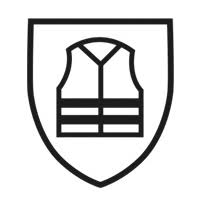 5. ΝιτσεράδεςΠεδίο χρήσης : Στους οδοκαθαριστές, στους εργάτες συγκομιδής και αποκομιδής απορριμμάτων, στους εργάτες κήπων, στους κηπουρούς και στους απασχολούμενους στη ρίψη ασφάλτου.Χαρακτηριστικά:  Κατασκευασμένες από πολυεστερικό, φθορίζον, αδιάβροχο, αναπνεύσιμο υλικό. Θα αποτελούνται από σακάκι και παντελόνι. Το σακάκι θα περιλαμβάνει κουκούλα η οποία, όταν δεν χρησιμοποιείται, θα τοποθετείται σε θήκη που θα είναι στο πίσω μέρος της νιτσεράδας. Κλείσιμο με φερμουάρ ή και velkro, τσέπες εσωτερικές και εξωτερικές, οι οποίες θα κλείνουν με φερμουάρ ή με καπάκι με velcro για να μην εισέρχεται νερό. Θα διαθέτει διπλή μανσέτα με πρόσθετη λωρίδα ρύθμισης εξωτερικά στο μανίκι, διπλή πατιλέτα με αυτοσύνδετη ταινία, τύπου velcro και φερμουάρ που κλείνει μέχρι επάνω. Στην πλάτη θα φέρει τυπωμένη τη φράση «ΔΗΜΟΣ ΔΙΟΝΥΣΟΥ».Το παντελόνι θα διαθέτει ελαστική μέση, εξωτερικές τσέπες οι οποίες θα κλείνουν με φερμουάρ ή με καπάκι με velcro για να μην εισέρχεται νερό, επίσης θα διαθέτει πρόσθετη λωρίδα ρύθμισης εξωτερικά στο μπατζάκι, και δύο ανακλαστικές λωρίδες (γόνατα και γάμπες). Θα προσφέρεται σε μεγέθη: Μ-4XLΧρώμα: ΚίτρινοΣήμανση: CEΠρότυπα: ΕΝ 343, 471 ή όπως τροποποιήθηκε με το EN ISO 20471:2013 +A1:2016Εικονόσημο για προστασία από βροχή και οι κωδικοί 3,3 (αντίσταση υδατοπερατότητας – αντίσταση υδρατμών).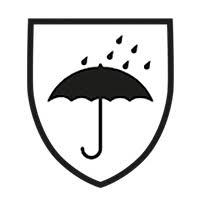 6. Μπουφάν Εργασίας ΑδιάβροχοΠεδίο χρήσης: Στους οδοκαθαριστές, στους εργάτες συγκομιδής και αποκομιδής απορριμμάτων, στους ηλεκτρολόγους, εργάτες πρασίνου, εργάτες ασφαλτοστρώσεων, οδηγούς λεωφορείων, εργάτες δασοπυρόσβεσης, εργάτες νεκροταφείου, σχολικές καθαρίστριες κτλ Χαρακτηριστικά: Μπουφάν αντιανεμικό, αδιάβροχο, με αποσπώμενη επένδυση, να διαθέτει σημεία υποδοχής αέρα. Εσωτερικά 100% ταφτά με πολυεστέρα ή με fleece, ψηλό γιακά με επένδυση fleece, αποσπώμενη κουκούλα ή να κρύβεται στο κολάρο και να ασφαλίζει με velcro. Να διαθέτει τουλάχιστον δύο τσέπες επενδυμένες στο μπροστινό εξωτερικό μέρος με κάλυμμα ασφαλείας, διπλή ανακλαστική ταινία στο στήθος και τα μανίκια, φερμουάρ βαρέως τύπου και καπάκι με κουμπιά ή Velcro ως το τέλος του κολάρου, ρυθμιζόμενες μανσέτες και αδιάβροχες ραφές. Στο πίσω μέρος θα έχει τυπωμένη τη φράση «ΔΗΜΟΣ ΔΙΟΝΥΣΟΥ».Θα προσφέρεται σε μεγέθη: Μ-3XL.Χρώμα: Κίτρινο φωσφοριζέ με μαύρο Σήμανση: CEΠρότυπα: ΕΝ 340 ή όπως τροποποιήθηκε από το EN ISO 13688:2013 +A1:2021, ΕΝ 343 3-1, ΕΝ 342, ή όπως τροποποιήθηκε με το ΕΝ 20471:2013 +A1:2016Εικονόσημα: 1. ενδύματα προειδοποίησης υψηλής διακριτικότητας 2. ενδύματα  για προστασία από βροχή 3. ενδύματα προστασίας από το ψύχος.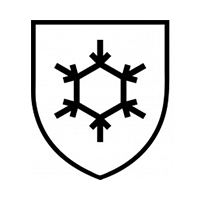 7. Φόρμα ολόσωμη εργασίαςΠεδίο χρήσης: Στους απασχολούμενους με μεταλλικές κατασκευές συγκολλήσεις, ελαιοχρωματιστές, στον αποθηκάριο, στους επόπτες και στην πολιτική προστασία. Χαρακτηριστικά: Φόρμα εργασίας ολόσωμη, 100% βαμβακερή και βάρους περίπου 260gr/m2 για αντοχή και ανθεκτικότητα. Θα φέρει πλαϊνές τσέπες, μία τσέπη πίσω και μία-δύο τσέπες εμπρός, λάστιχο στην περιοχή της μέσης για ασφαλή εφαρμογή.  Ύφασμα πιστοποιημένο με δείκτη 40+ UPF που εμποδίζει το 98% των ακτίνων UV. Στο πίσω μέρος θα έχει τυπωμένο τη φράση: “ΔΗΜΟΣ ΔΙΟΝΥΣΟΥ” και  μπροστά αριστερά στο στήθος το λογότυπου του Δήμου Διονύσου.Θα προσφέρεται σε μεγέθη: S-4XL (αντρικό ή γυναικείο).Χρώμα: ΜαύροΣήμανση: CEΠρότυπα: ΕΝ 340 ή όπως τροποποιήθηκε από το EN ISO 13688:2013 +A1:2021.8. ΕπιγονατίδεςΠεδίο χρήσης: Στους εργάτες πρασίνου, στους υδραυλικούς, στους ελαιοχρωματιστές.Χαρακτηριστικά: Οι επιγονατίδες θα είναι κατασκευασμένες ως εξής: Εσωτερικά, από υλικό που θα επιτρέπει την αναπνοή του δέρματος. Εξωτερικά, από υλικό που θα είναι ανθεκτικό στην τριβή, στις χημικές ουσίες, αντιολισθητικό και εύκαμπτο. Θα συνδέονται με δύο ζεύγη ιμάντων που θα κλείνουν με ταινίες velcro. Σήμανση: CEΠρότυπα: ΕΝ 14404:2004 +Α1:2010Εικονόσημο: 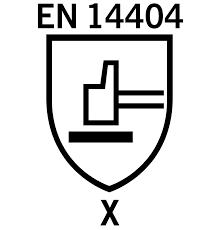 9. Ποδιά ΣαμαράκιΠεδίο χρήσης: Για τις εργαζόμενες ως σχολικές καθαρίστριες και καθαρίστριες σε εσωτερικούς χώρους. Χαρακτηριστικά: Ποδιά τύπου σαμαράκι, υφασμάτινη που θα αποτελείται περίπου από 65% πολυεστέρας, 35% βαμβάκι, βάρους περίπου 180gr/m2,  να διαθέτει ρυθμιζόμενη μέση που θα κλείνει με κουμπιά και μπροστινή τσέπη χαμηλά, χωρισμένη σε δύο μέρη. Θα προσφέρεται σε μεγέθη: S-2XLΧρώμα: Μπλε10. ΡόμπεςΠεδίο χρήσης: Για τους εργαζόμενους στη βοήθεια στο σπίτι.Χαρακτηριστικά: Ρόμπα εργασίας για άντρες και γυναίκες, υφασμάτινη κατασκευασμένη 100% από βαμβάκι, βάρους περίπου 240gr/m2. Θα φέρει γιακά μακρυά μανίκια, δύο πλαϊνές τσέπες εμπρός χαμηλά, 1 τσέπη αριστερά στο στήθος και θα κλείνει με κουμπιά ή τρουκ.  Θα προσφέρεται σε μεγέθη: S-2XLΧρώμα: ΆσπροΣήμανση: CE11. Στολές Προστασίας από ΧημικάΠεδίο χρήσης: Για τους ελαιοχρωματιστές, κηπουρούς που απασχολούνται με ψεκασμούςΧαρακτηριστικά: Ενιαίες στολές (garment) από Tyvek ή ισοδύναμα υλικά που προστατεύουν από πιτσιλίσματα χημικών ουσιών και σκόνες ενώ παράλληλα επιτρέπουν την αναπνοή του δέρματος. Θα φέρει χρωματισμένες μονωμένες ραφές και ελαστικές συσφίξεις  στα τελειώματα των άκρων. Θα προσφέρεται σε μεγέθη: Μ-3XLΧρώμα: ΆσπροΣήμανση: CE, κωδικός προϊόντος, εργαστήριο πιστοποίησης, έτος κατασκευής, κωδικοί 4-5-6 (4 προστασία από αερολύματα, (spray), 5 προστασία από σκόνες, 6 προστασία από πιτσίλισμα χημικών ουσιών).Πρότυπα: EN ISO 13688:2013 +A1:2021, EN 13034:2005 Type 6, EN 14605:2005 + Α1:2009 Type 4, EN 13982-1:2004 +A1:2010 Type 5,  EN 14126:2003Εικονόσημα: 1. Ένδυμα προστασίας ενάντια σε υγρά χημικά -ολόσωμο, 2. Ένδυμα προστασίας ενάντια σε υγρά και σε σπρέι/αεροζόλ, 3. Ένδυμα προστασίας ενάντια σε αερομεταφερόμενα σωματίδια, 4. Ένδυμα προστασίας από μεταδοτικούς παράγοντες.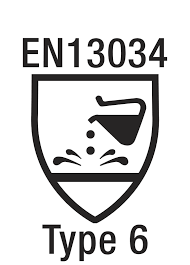 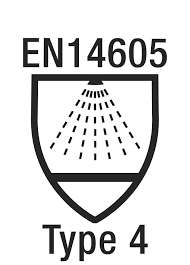 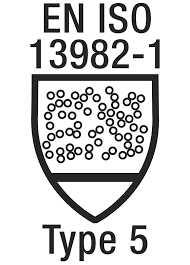 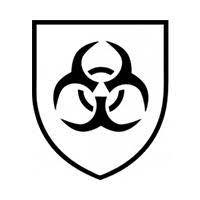 12. Γάντια ΔερματοπάνιναΠεδίο εφαρμογής: Για εργασίες όπου απαιτείται προστασία από απλούς μηχανικούς κινδύνους (τριβές, συμπιέσεις, εκδορές), όπως για τους οδηγούς απορριμματοφόρων,- φορτηγών, τους απασχολούμενους σε εργασίες συγκομιδής και αποκομιδής απορριμματοφόρων, τους εργάτες πρασίνου, τους ηλεκτρολόγους, σε όσους απασχολούνται με μεταλλικές κατασκευές - συγκολλήσεις, σε οικοδομικές εργασίες, στην πολιτική προστασία και οι οδηγοί δικύκλου. Χαρακτηριστικά: Γάντια κατασκευασμένα από επεξεργασμένο βόειο δέρμα, μανσέτα και εξωτερικό μέρος από βαμβακερό ύφασμα, με ελαστική ταινία σύσφιξης. Μήκος περίπου 25cm και πάχος 1-1,2mm. Σήμανση: CE, προμηθευτής, κωδικός προϊόντος, έτος κατασκευήςΠρότυπα: ΕΝ 388:2016, 420:2003 + Α1:2009Επίπεδα μηχανικών αντοχών κατ’ ελάχιστο: 2 (τριβή), 1 (κοπή με λεπίδα), 2 (διάσχιση), 2 (διάτριση)Εικονόσημα: 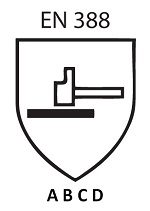 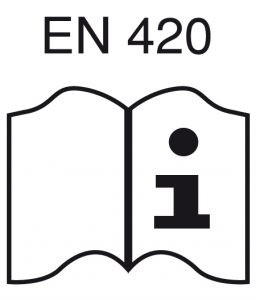 13. Γάντια Δερματοπάνινα με ΕνίσχυσηΩς άνω, ενισχυμένα, για έχουν μεγαλύτερο επίπεδο μηχανικής αντοχής, παρά ο γεγονός ότι θα είναι πιο δύσχρηστα. Πρότυπα: ΕΝ 388:2016, 420:2003 + Α1:2009Επίπεδα μηχανικών αντοχών κατ’ ελάχιστο: 4 (τριβή), 2 (κοπή με λεπίδα), 4 (διάσχιση), 4 (διάτριση)14. Γάντια από PVCΠεδίο χρήσης: Για προστασία από χημικούς, μηχανικούς, βιολογικούς κινδύνους όπως σε εργάτες πρασίνου, ελαιοχρωματιστές,  υδραυλικούς και ο αποθηκάριος.Χαρακτηριστικά: Γάντια κατασκευασμένα εξωτερικά από PVC με εσωτερική επένδυση από ανθιδρωτικό υλικό, με μήκος περίπου 30cm και πάχος 1mm. Θα προσφέρεται σε μεγέθη: S-XLΣήμανση: CE, προμηθευτής, κωδικός προϊόντος, έτος κατασκευήςΠρότυπα: ΕΝ 388:2016, ΕΝ420:2003 + Α1:2009, ΕΝ 374-1:2016, 374-5:2016Επίπεδα μηχανικών αντοχών κατ’ ελάχιστο: 3 (τριβή), 1 (κοπή με λεπίδα), 2 (διάσχιση), 1 (διάτριση)Εικονόσημα:  Προστασίας από μηχανικούς κινδύνους, χημικές ουσίες και μικροοργανισμούς.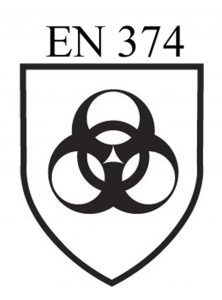 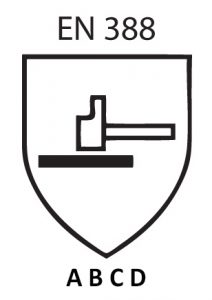 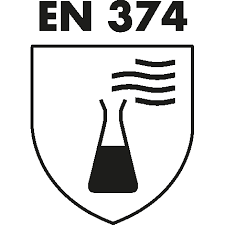 15. Γάντια από ΝιτρίλιοΠεδίο χρήσης: Σε εργασίες που απαιτείται για προστασία από ισχυρά χημικά ή μικροοργανισμούς, που απαιτούν ακρίβεια στο κράτημα, κατάλληλα για λάδια και γράσα, για εργαζομένους στην καθαριότητα (οδοκαθαρισμός - καθαριότητα εσωτερικών χώρων), στους εργάτες συγκομιδής και αποκομιδής απορριμμάτων, στους χειριστές μηχανημάτων, στους επόπτες, ελαιοχρωματιστές, υδραυλικούς και στους  εργαζομένους σε τεχνικές υπηρεσίες (μηχανικοί- τοπογράφοι κτλ).Χαρακτηριστικά: Γάντια κατασκευασμένα εξωτερικά από νιτρίλιο, με εσωτερική επένδυση από ανθιδρωτικό υλικό, με μακρυά μανσέτα μήκους περίπου 30cm και πάχος 0,8mm. Θα προσφέρεται σε μεγέθη: S-XLΣήμανση: CE, προμηθευτής, κωδικός προϊόντος, έτος κατασκευήςΠρότυπα: ΕΝ 388:2016, ΕΝ420:2003 + Α1:2009, ΕΝ 374-1:2016, 374-5:2016Επίπεδα μηχανικών αντοχών κατ’ ελάχιστο: 3 (τριβή), 1 (κοπή με λεπίδα), Χ (διάσχιση), 1 (διάτριση)Εικονόσημα:  Προστασίας από μηχανικούς κινδύνους, χημικές ουσίες και μικροοργανισμούς.16. Γάντια από ύφασμα και νιτρίλιοΠεδίο χρήσης: Για εργασίες στις οποίες το εμπρός μέρος της παλάμης μπορεί να εκτεθεί σε χημικές ουσίες και υγρό περιβάλλον, όπως σε εργάτες πρασίνου, οδοκαθαριστές, σχολικές καθαρίστριες, υδραυλικούς, σε εργάτες  ασφαλτόστρωσης, σε εργαζόμενους σε μεταλλικές κατασκευές και σε αποθηκάριους.Χαρακτηριστικά: Γάντια με εξαιρετική μηχανική αντίσταση, άψογη εφαρμογή, ελαστική μανσέτα και το εμπρός μέρος να έχει τη δυνατότητα να απωθεί έλαια και υγρά.Θα προσφέρεται σε μεγέθη: S-XLΣήμανση: CE, προμηθευτής, κωδικός προϊόντος, έτος κατασκευήςΠρότυπα: ΕΝ 388:2016, ΕΝ420:2003 + Α1:2009Επίπεδα μηχανικών αντοχών κατ’ ελάχιστο: 4 (τριβή), 1 (κοπή με λεπίδα), 1 (διάσχιση), 1 (διάτριση)Εικονόσημα: 17. Γάντια ελαστικά μιας χρήσηςΠεδίο χρήσης: Για αντιμετώπιση χημικών ουσιών ή μικροοργανισμών σε ελαιοχρωματιστές, υδραυλικούς,  δημοτικούς αστυνομικούς, σε εργαζόμενους στη βοήθεια στο σπίτι, σε εσωτερικές καθαρίστριες και σε σχολικές καθαρίστριες. Χαρακτηριστικά: Γάντια κατασκευασμένα από νιτρίλιο, μήκους περίπου 20cm, μιας χρήσης, με άνευ σημασίας μηχανικές αντοχές.Θα προσφέρεται σε μεγέθη: S-XL και σε συσκευασία των 100 τεμαχίων. Σήμανση: CE, προμηθευτής, κωδικός προϊόντος, έτος κατασκευήςΠρότυπα: ΕΝ420:2003 + Α1:2009, ΕΝ 374-1:2016, 374-5:2016Εικονόσημα: Προστασίας από χημικές ουσίες και μικροοργανισμούς.18. Καπέλο τύπου τζόκεϊ.Πεδίο χρήσης: για το προσωπικό που εργάζεται για το προσωπικό που εργάζεται στον καθαρισμό  εξωτερικών χώρων, τους εργαζόμενους ως πληρώματα απορριμματοφόρων, οδοκαθαριστές, εργάτες πρασίνου, νεκροταφείου, ασφαλτόστρωσης.Χαρακτηριστικά: Καπέλο τύπου τζόκεϊ κατασκευασμένο 100% από βαμβάκι,, με ραμμένες οπές εξαερισμού. Ρυθμιζόμενο κούμπωμα στο πίσω τμήμα με velcro για άριστη εφαρμογή. Επιθυμητή η αναγραφή της φράσης “ΔΗΜΟΣ ΔΙΟΝΥΣΟΥ”.Σήμανση: CEΤΜΗΜΑ Β. ΠΡΟΣΤΑΣΙΑ ΚΕΦΑΛΗΣ1. ΚράνηΠεδίο χρήσης: Για την προστασία της κεφαλής σε χώρους που εκτελούνται εργασίες σε διαφορετικά επίπεδα,  όπως σε τεχνίτες και εργάτες τοποθέτησης πλακιδίων, μαρμάρων πλακών πεζοδρομίου, ελαιοχρωματιστές, συγκολλήσεων και μεταλλικών κατασκευών. Επίσης σε γεωπόνους, δασοπόνους, πολιτικούς μηχανικούς- τοπογράφους και στο προσωπικό της πολιτικής προστασίας. Χαρακτηριστικά: Το εξωτερικό κέλυφος θα είναι κατασκευασμένο από από συνθετικό υλικό ABS, υψηλής αντοχής, σταθεροποιημένο έναντι της ακτινοβολίας UV,  και με οπές αερισμού. Οι κατακόρυφοι ιμάντες του κεφαλοδέματος θα είναι από συνθετικές ίνες και όχι από σκληρό πλαστικό ενώ οι ιμάντες μετώπου και αυχένα θα είναι κατασκευασμένοι από . Η ρύθμιση του ιμάντα του αυχένα θα γίνεται με κοχλία μίας κίνησης για να μπορεί να ρυθμιστεί ενώ έχει φορεθεί. Ο ιμάντας του προσώπου θα διαθέτει ανθιδρωτική επένδυση από δέρμα, η οποία θα μπορεί να αφαιρείται για να πλένεται. Θα έχει αντοχή σε χαμηλές θερμοκρασίες τουλάχιστον έως -20°C. Ηλεκτρική μόνωση για εργασίες με ενεργό ηλεκτρισμό ή κοντά σε ενεργό ηλεκτρισμό έως 1000V AC ή 1500V DC και προστασία από βραχυπρόθεσμη ανεπιθύμητη επαφή με αγωγούς έως 440 Volts AC. Επίσης θα υπάρχει και αυτοκόλλητη ετικέτα στα ελληνικά με πληροφορίες για την ασφαλή χρήση, συντήρηση και αποθήκευση. Θα προσφέρεται με σύστημα σύσφιξης για περίμετρο κεφαλής 53-63cm.Χρώμα; ΠορτοκαλίΣήμανση: CE, κατασκευαστής, κωδικός προϊόντος, έτος κατασκευής.Πρότυπα: ΕΝ 397:2012 + Α1:2012, ΕΝ50365:2002Εικονόσημα: Ηλεκτρικά μονωμένα κράνη για χρήση σε εγκατάσταση χαμηλής τάσης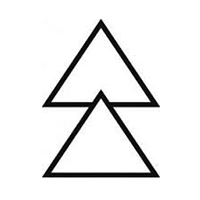 2. Καπέλο προστασίας τύπου τζόκεϊ.Πεδίο χρήσης: για το προσωπικό που εργάζεται στον καθαρισμό  εξωτερικών χώρων, τους εργαζόμενους ως πληρώματα απορριμματοφόρων, οδοκαθαριστές, εργάτες πρασίνου, νεκροταφείου, ασφαλτόστρωσης.Χαρακτηριστικά: Καπέλο τύπου τζόκεϊ, με εσωτερική φόδρα από ABS, για προστασία κεφαλής από σύγκρουση ή πτώση. Θα φέρει οπές για αερισμό, ρυθμιζόμενο κούμπωμα στο πίσω μέρος με velcro για εύκολη και άριστη εφαρμογή. Θα προσφέρεται με σύστημα σύσφιξης για περίμετρο κεφαλής 54-59cm.Χρώμα: ΓκριΣήμανση: CE, κατασκευαστής, κωδικός προϊόντοςΠρότυπα: ΕΝ 812:20123. Ημίκρανο με διάφανη προσωπίδαΠεδίο χρήσης: Για του εργάτες πρασίνου-χειριστές  αλυσοπρίονου.Χαρακτηριστικά: Το κράνος θα είναι κατασκευασμένο από ενισχυμένο πλαστικό (πολυπροπυλένιο), με μαλακά λουριά, από καουτσούκ που θα προσαρμόζονται στο μέγεθος του εκάστοτε χρήστη  με ρύθμιση του κεφαλόδεσμου με καστάνια. Θα διαθέτει απορροφητήρα ιδρώτα στο μέτωπο. Η προσωπίδα θα είναι ανθεκτική, πολυκαρβονική διαστάσεων περίπου 400mm x 200mm πάχους 1mm, διαυγής και με προστασία από κρούση μέσης ενέργειας (Τ), αντίσταση σε μπάλα 6mm 0,86g στα 120m/s. Σήμανση: CE, κατασκευαστής, κωδικός προϊόντος, έτος κατασκευήςΠρότυπα: ΕΝ166:2001Κράνος: F Μηχανική αντοχή,  Προσωπίδα: 1 Οπτική κλάση, K Προστασία έναντι τριβής , N Προστασία έναντι θάμβωσης. 4. Ασπίδιο με πλέγμαΠεδίο χρήσης: Για του εργάτες πρασίνου-χειριστές  αλυσοπρίονου.Χαρακτηριστικά: Το κράνος θα είναι κατασκευασμένο από ενισχυμένο πλαστικό (πολυπροπυλένιο), με μαλακά λουριά, από καουτσούκ που θα προσαρμόζονται στο μέγεθος του εκάστοτε χρήστη  με ρύθμιση του κεφαλόδεσμου με καστάνια. Θα διαθέτει απορροφητήρα ιδρώτα στο μέτωπο. Η προσωπίδα θα διαθέτει οπτικό δίσκο με μεταλλικό πλέγμα, διαστάσεων περίπου 400mm x 200mm. Προστασία από κρούση χαμηλής ενέργειας. Σήμανση: CE, κατασκευαστής, κωδικός προϊόντος, έτος κατασκευής.Πρότυπα: ΕΝ166:2001Κράνος: F Μηχανική αντοχή Προσωπίδα: F Μηχανική αντοχή, 1 Οπτική κλάση.5. Ασπίδιο προστασίας από ηλεκτρικό τόξο.Πεδίο χρήσης: Για τους ηλεκτρολόγους για την προστασία από ηλεκτρικό τόξο βραχυκυκλώματος. Χαρακτηριστικά: Το ασπίδιο θα είναι σχήματος ορθογωνίου παραλληλογράμμου, το οποίο θα καλύπτει το πρόσωπο του χρήστη και θα υπάρχει η δυνατότητα στον χρήστη να ανεβοκατεβάζει το ασπίδιο κατά τη κρίση του.Σήμανση: CE, κατασκευαστής, κωδικός προϊόντος, έτος κατασκευής.Πρότυπα: ΕΝ166:2001 Ασπίδιο: Οπτική κλάση το πολύ 2 (περιορισμένη διάρκεια χρήσης),Β Μηχανική αντοχή, Κ Προστασία έναντι τριβής, Ν Προστασία έναντι θάμβωσης. 6. Γυαλιά προστασίας από την ηλιακή ακτινοβολίαΠεδίο χρήσης:  Σε εργασίες στη ύπαιθρο τους θερινούς μήνες. Χαρακτηριστικά: Οπτικός δίσκος με με προστασία έναντι της ηλιακής ακτινοβολίας, επαρκή μηχανική αντοχή, με αντοχή έναντι τριβής και βραχίονες στήριξης ρυθμιζόμενου μήκους για καλύτερη προσαρμογή.Σήμανση: CE, κατασκευαστής, κωδικός προϊόντος, έτος κατασκευής.Πρότυπα:  ΕΝ166:2001, ΕΝ169Βραχίονας: F Μηχανική αντοχή (κρούση χαμηλής ενέργειας), επιθυμητή η ανώτερη μηχανική αντοχή FT.Οπτικός δίσκος: 1 Οπτική κλάση, F Μηχανική αντοχή, K Προστασία έναντι τριβής, 6_2 ή 6_2,5 για απορρόφηση ηλιακής ακτινοβολίας, συμπεριλαμβανομένου του υπέρυθρου φάσματος. 7. Γυαλιά ανοιχτού τύπουΠεδίο χρήσης: Για τα πληρώματα απορριμματοφόρων, τους εργάτες πρασίνου, τους υδραυλικούς και στην πολιτική προστασία. Χαρακτηριστικά: Γυαλιά ασφαλείας, με διάφανους πανοραμικούς φακούς για άριστο οπτικό πεδίο, προστασίας από UV και σωματιδίων κρούσης. Οι βραχίονες στήριξης θα είναι ρυθμιζόμενου μήκους, ενώ οι οπτικοί δίσκοι θα έχουν αντιθαμβωτική επίστρωση, και επίστρωση για αποφυγή γδαρσίματος. Σήμανση: CEΠρότυπα:  ΕΝ166:2001, ΕΝ170:2003 Οπτικός δίσκος: 1 Οπτική κλάση, N Προστασία στη θάμβωση, K αντοχή στη τριβή. 8. Γυαλιά κλειστού τύπου- gogglesΠεδίο χρήσης: Σε εργασίες που απαιτούν προστασία από χημικές ουσίες (υγρές ή σκόνες) ή και από μηχανικούς κινδύνους (τροχός, τόρνος κ.α.), όπως ελαιοχρωματιστές, τους απασχολούμενους σε μεταλλικές κατασκευές- συγκολλήσεις  και για του εργάτες πρασίνου-χειριστές αλυσοπρίονου. Χαρακτηριστικά: Μεγάλος οπτικός δίσκος, που να μην εμποδίζει την ορατότητα με αντιθαμβωτική επένδυση, κατασκευασμένος από πολυκαρβονικό ή άλλο πολυμερές, με αντοχή έναντι τριβής και πλαίσιο στήριξης του οπτικού δίσκου με φαρδύ ιμάντα στερέωσης και προσαρμογής στο κεφάλι και με οπές έμμεσου αερισμού. Σήμανση: CE, κατασκευαστής, κωδικός προϊόντος, έτος κατασκευής.Πρότυπα:  ΕΝ166:2001, ΕΝ170:2003Οπτικός δίσκος: 1 Οπτική κλάση (κατάλληλος για συνεχή χρήση), Β Μηχανική αντοχή, Κ Αντοχή σε τριβή, Ν Προστασία στη θάμβωση, 9 Προστασία από λειωμένα μέταλλα. Πλαίσιο: Β Μηχανική αντοχή, 3 Προστασία από χημικές ουσίες, 4 Προστασία από σκόνη. κατασκευαστής, κωδικός προϊόντος, έτος κατασκευής.9. ΩτοασπίδεςΠεδίο χρήσης: Στους απασχολούμενους σε χώρους με θόρυβο. Όπου ο θόρυβος υπερβαίνει τα 90 dB(A) υποχρεωτικά και δυνητικά όπου υπερβαίνει τα 85 dB(A) για οκτάωρη έκθεση του υπαλλήλου. Χαρακτηριστικά: Πολύ ελαφριές, κέλυφος από συνθετικό υλικό, με αφρώδες εσωτερικό μαξιλαράκι από  ανθιδρωτικό υλικό. Με ρυθμιζόμενους βραχίονες για καλύτερη προσαρμογή. Θα συνοδεύονται με διάγραμμα με την εξασθένηση του ακουόμενου ήχου ανά οκτάβα συχνοτήτων. Σήμανση: CE, κατασκευαστής, κωδικός προϊόντος, έτος κατασκευής. Πρότυπα:  ΕΝ 352-1, ΕΝ 352-3 (για ωτοασπίδες που προσαρμόζονται επί κράνους)ΤΜΗΜΑ Γ. ΠΡΟΣΤΑΣΙΑ ΑΝΑΠΝΟΗΣ1. Μάσκα Φίλτρου P1Πεδίο χρήσης: Κατά τις εργασίες που απαιτούν προστασία από σκόνη, όπως οδοκαθαριστές, πληρώματα απορριμματοφόρων, οδηγούς απορριμματοφόρων και φορτηγών, υδραυλικούς κτλ. Χαρακτηριστικά: Μάσκα με ενσωματωμένο φίλτρο κατακράτησης σκόνης από συνθετικό υλικό με διπλό ιμάντα προσαρμογής που θα καλύπτει μύτη, στόμα και πηγούνι. Αν τηρηθούν οι κανόνες υγιεινής μπορεί να χρησιμοποιηθεί μέχρις ότου ο χρήστης αντιληφθεί ότι δυσχεραίνεται η αναπνοή του. Θα διατίθενται σε συσκευασίες ανά 20-30 τεμάχια. Σήμανση: CE και 4ψήφιος αριθμός που προσδιορίζει το εργαστήριο πιστοποίησης, FFP1, κατασκευαστής, κωδικός προϊόντος, έτος κατασκευής.Πρότυπα: ΕΝ 149:2001 + Α1:20092. Μάσκα Ημίσεως προσώπου με φίλτρα Α1 Ρ3Πεδίο χρήσης: Σε εργασίες που απαιτούν προστασία από στερεά & υγρά σωματίδια, όπως σε πληρώματα απορριμματοφόρου, εργάτες πρασίνου, ελαιοχρωματιστές.Χαρακτηριστικά: Μάσκα από συνθετικό υλικό με ελαστικούς ιμάντες προσαρμογής που θα καλύπτει μύτη, στόμα και πηγούνι και θα διαθέτει βαλβίδα εκπνοής. Το κυρίως σώμα της μάσκας που θα έρχεται σε επαφή με το πρόσωπο να είναι από σιλικονούχο (υποαλλεργικό) υλικό για άνεση, καλύτερη εφαρμογή και λιγότερη εφίδρωση. Θα διαθέτει κούμπωμα μπαγιονέτ για μεγαλύτερη ασφάλεια. Η μάσκα θα διαθέτει διπλά αποσπώμενα A1P3 (χρώματος καφέ & λευκού)  φίλτρα ή ενσωματωμένα.  Φίλτρο: A1P3 (χρώματος καφέ & λευκού) έναντι οργανικών αέριων, ατμών και σωματιδίων και για προστασία σε μικρές συγκεντρώσεις ρύπων ή A2P3 εφόσον διαθέτει η κατασκευαστική εταιρεία, έναντι οργανικών αερίων, αερίων με σημείο βρασμού άνω των 65°C και σωματιδίων και για προστασία σε μεσαίες συγκεντρώσεις ρύπων. Σήμανση: CE και 4ψήφιος αριθμός που προσδιορίζει το εργαστήριο πιστοποίησης, κατασκευαστής, κωδικός προϊόντος, έτος κατασκευής (ημερομηνία λήξης στα φίλτρα). Φίλτρα:  Χρωματικός κωδικός (καφέ & άσπρο) Πρότυπα: μάσκα: ΕΝ 140:1998, φίλτρο: ΕΝ 14387:2004 + Α1:20083. Φιλτρομάσκα A1 P3Πεδίο χρήσης: Ομοίως με τη μάσκα ημίσεως προσώπου, δηλαδή Σε εργασίες που απαιτούν προστασία από στερεά & υγρά σωματίδια, όπως σε πληρώματα απορριμματοφόρου, εργάτες πρασίνου, ελαιοχρωματιστές.Χαρακτηριστικά: Φιλτρομάσκα που προστατεύει μύτη, στόμα και πηγούνι, της οποία το κύριο σώμα είναι κατασκευασμένο από διηθητικό υλικό που προστατεύει από οργανικά αέρια και σωματίδια. θα διατίθεται σε συσκευασμένη σακούλα όπου θα φυλάσσεται όταν δεν χρησιμοποιείται. Σήμανση: CE, FF, κατασκευαστής, κωδικός προϊόντος, έτος κατασκευής.Πρότυπα: ΕΝ 405Φίλτρο: Χρωματικός κωδικός (καφέ & άσπρο).4. Ανταλλακτικό φίλτρο A1 P3Ανταλλακτικό φίλτρο: A1P3 (χρώματος καφέ & λευκού) έναντι οργανικών αέριων, ατμών και σωματιδίων και για προστασία σε μικρές συγκεντρώσεις ρύπων ή A2P3 εφόσον διαθέτει η κατασκευαστική εταιρεία, έναντι οργανικών αερίων, αερίων με σημείο βρασμού άνω των 65°C και σωματιδίων και για προστασία σε μεσαίες συγκεντρώσεις ρύπων. Σήμανση: CE και 4ψήφιος αριθμός που προσδιορίζει το εργαστήριο πιστοποίησης, κατασκευαστής, κωδικός προϊόντος, έτος κατασκευής & ημερομηνία λήξης.Χρωματικός κωδικός (καφέ & άσπρο).Πρότυπα: ΕΝ 14387:2004 + Α1:20085. Μάσκα ολόκληρου προσώπου με φίλτρα ABEK2P3Πεδίο χρήσης: Στους απασχολούμενους με μεταλλικές κατασκευές- συγκολλήσεις, πολιτική προστασία (πυρασφάλεια) και στους εργάτες πρασίνου που απασχολούνται με ψεκασμούς. Χαρακτηριστικά: Επαναχρησιμοποιήσιμη μάσκα από συνθετικό υλικό με ελαστικούς ιμάντες προσαρμογής που θα καλύπτει ολόκληρο το πρόσωπο συμπεριλαμβανομένων και των οφθαλμών. Το κυρίως σώμα της μάσκας που θα έρχεται σε επαφή με το πρόσωπο να είναι από σιλικονούχο (υποαλλεργικό) υλικό για άνεση, καλύτερη εφαρμογή και λιγότερη εφίδρωση. Θα διαθέτει διαφανές πολυκαρβονικό φακό με αντοχή στα γδαρσίματα και τα χτυπήματα, βαλβίδα εκπνοής, και διάφραγμα ομιλίας. Επίσης θα διαθέτει τέσσερις (4) ιμάντες προσαρμογής από ελαφρύ ελαστομερές υλικό, δύο υποδοχές κουμπώματος των φίλτρων με σύστημα bayonet (κατά προτίμηση) για μικρότερη αντίσταση εισπνοής, καλύτερη ισορροπία και ορατότητα και μικρό βάρος: 400-500gr.  Φίλτρο: ABEK2P3 (χρώματος καφέ, γκρι, κίτρινο, πράσινο)  που παρέχει προστασία από όλους τους χημικούς ρύπους σε αέρια μορφή (οργανικά, ανόργανα, ατμούς οξέων, αμμωνία) και μικροοργανισμούς. Θα προσφέρεται σε μεγέθη: S-M-LΣήμανση: CE και 4ψήφιος αριθμός που προσδιορίζει το εργαστήριο πιστοποίησης, κατασκευαστής, κωδικός προϊόντος, έτος κατασκευής (ημερομηνία λήξης στα φίλτρα). Φίλτρα:  Χρωματικός κωδικός (καφέ, γκρι, κίτρινο, πράσινο) Πρότυπα: μάσκα: ΕΝ 136:1998, φίλτρο: ΕΝ 143:2000 + Α1:2006, ΕΝ 14387:2004 + Α1:2008  6. Ανταλλακτικό φίλτρο ABEK2P3Ανταλλακτικό φίλτρο: ABEK2P3 (χρώματος καφέ, γκρι, κίτρινο, πράσινο)  που παρέχει προστασία από όλους τους χημικούς ρύπους σε αέρια μορφή (οργανικά, ανόργανα, ατμούς οξέων, αμμωνία) και μικροοργανισμούς.Σήμανση: CE και 4ψήφιος αριθμός που προσδιορίζει το εργαστήριο πιστοποίησης, κατασκευαστής, κωδικός προϊόντος, έτος κατασκευής & ημερομηνία λήξης. Χρωματικός κωδικός (καφέ, γκρι, κίτρινο, πράσινο). Πρότυπα: : ΕΝ 143:2000 + Α1:2006, ΕΝ 14387:2004 + Α1:2008  κατασκευαστής, κωδικός προϊόντος, έτος κατασκευής & ημερομηνία λήξης. ΤΜΗΜΑ Δ. ΥΠΟΔΗΜΑΤΑ1. Άρβυλα ΑσφαλείαςΠεδίο χρήσης: Σε όλους τους απασχολούμενους των τεχνικών συνεργείων ανεξαρτήτως εργασίας εκτός των ηλεκτρολόγων. Χαρακτηριστικά: Ημιάρβυλο, με ύψος που να προστατεύει τα σφυρά με προστατευτικό κάλυμμα δακτύλων και αντιολισθητική σόλα με αυλακώσεις, αδιάβροχο, άνετο, σταθερό. Θα προστατεύει το πόδι από εξωτερικές αιτίες που μπορούν να προκαλέσουν κακώσεις, με προστατευτικό δακτύλων από συνθετικό υλικό για μικρότερο βάρος του υποδήματος αλλά με αντοχή έναντι κρούσης έως 200J και 15kN σύνθλιψη. Ομοίως η προστασία της σόλας έναντι διάτρησης θα είναι από μη μεταλλικό υλικό αλλά θα προσφέρει μηχανικές αντοχές ίσες με αυτές που αντιστοιχούν σε βαθμό προστασίας S3. θα είναι κατασκευασμένα από δέρμα λόγω καλύτερης άνεσης σε σχέση με άρβυλα κατασκευασμένα από καουτσούκ, άλλο ελαστικό ή PVC. Θα είναι αδιάβροχα σύμφωνα με τις απαιτήσεις του πρότυπου EN 345. Θα φέρουν αδιαβροχοποιημένες ραφές στα σημεία αρμογής των δερμάτων, οι οποίες θα αποτρέπουν την εισροή υδάτων και υγρασίας εντός του ημιάρβυλου. Η σόλα θα είναι αντιολισθητική  και ανθεκτική σε λάδια, πετρελαιοειδή, υδρογονάνθρακες, οξέα και άλλα χημικά. Επίσης θα προσφέρει επαρκή προστασία από κραδασμούς, απορρόφηση μηχανικής ενέργειας στη φτέρνα. Η γλώσσα του ημιάρβυλου θα είναι κατασκευασμένη από φυσικό δέρμα πάχους περίπου 1mm. Η σύσφιξη του υποδήματος θα γίνεται με κορδόνι. Επίσης τα ημιάρβυλα θα έχουν αντιστατικές ιδιότητες. Θα προσφέρονται σε μεγέθη: 36-47, με κάθε ζεύγος θα παραδίδεται σε ανεξάρτητο κουτί. Σήμανση: CE, κατασκευαστής, κωδικός προϊόντος, έτος κατασκευής. Πρότυπα: ΕΝ 344 / EN ISO 20344:2011, ΕΝ 345-1 / EN ISO 20345:2011, S3, SRC, WRU, E.2. Αντιολισθητικά παπούτσιαΠεδίο χρήσης: Σε εργαζόμενους που απασχολούνται με τον καθαρισμό εσωτερικών και εξωτερικών χώρων. Χαρακτηριστικά: Αδιάβροχο σύμφωνα με τις απαιτήσεις του πρότυπου EN 345, αντιολισθητικό παπούτσι με προστασία από ζεστά υγρά αποτρέποντας την εισροή υδάτων και υγρασίας εντός του παπουτσιού. Άνετοι προσθαφαιρούμενοι πάτοι. Η σόλα θα είναι αντιολισθητική (SRC). Θα προσφέρονται σε μεγέθη 36-47, με κάθε ζεύγος θα παραδίδεται σε ανεξάρτητο κουτί.Σήμανση: CE,  κατασκευαστής, κωδικός προϊόντος, έτος κατασκευής. Πρότυπα: ΕΝ 345-1 / EN ISO 20345:2011, S2, SRC.3. ΓαλότσεςΠεδίο χρήσης: Για τους εργαζόμενους στην ύπαιθρο κατά τους χειμερινούς μήνες. Χαρακτηριστικά: Αδιάβροχη μπότα ασφαλείας (γαλότσα) από συνθετικό υλικό με βαμβακερή φόδρα, ,με αντιολισθητική σόλα νιτριλίου (SRC)  προστατευτικά δακτύλων από συνθετικό υλικό για μικρότερο βάρος του υποδήματος αλλά με αντοχή έναντι κρούσης έως 200J και 15kN σύνθλιψη, προστατευτικό διάτρησης, απορρόφηση μηχανικής ενέργειας στη φτέρνα και αντιστατικές ιδιότητες. Θα προσφέρεται σε μεγέθη 36-47.Χρώμα: ΠράσινεςΣήμανση: CE, κατασκευαστής, κωδικός προϊόντος, έτος κατασκευής. Πρότυπα: ΕΝ 344 / EN ISO 20344:2011, ΕΝ 345-1 / EN ISO 20345:2011, S5, SRC, WRU, E.κατασκευαστής, κωδικός προϊόντος, έτος κατασκευής. ΤΜΗΜΑ Ε. ΣΥΓΚΟΛΛΗΣΕΙΣ1. Γάντια συγκολλητών Πεδίο χρήσης: Για εργαζόμενους σε συγκολλήσεις.Χαρακτηριστικά: Γάντια μήκους περίπου 20cm, κατασκευασμένα από ειδικό επεξεργασμένο δέρμα με εσωτερική επένδυση τα οποία θα παρέχουν προστασία από μηχανικούς κινδύνους, επαφή με θερμότητα και μικρές εκτοξεύσεις λιωμένων μετάλλων. Για τα γάντια μπορεί να επιλεγούν τύποι των τριών ή πέντε δακτύλων. Σήμανση: CE, κατασκευαστής, κωδικός προϊόντος, έτος κατασκευής. Πρότυπα: ΕΝ 388:2016, 420:2003 + Α1:2009, ΕΝ 407:2004Επίπεδα μηχανικών αντοχών κατ’ ελάχιστο: 3 (τριβή), 1 (κοπή με λεπίδα), 2 (διάσχιση), 1 (διάτριση)Επίπεδα θερμικών αντοχών κατ’ ελάχιστο: 3 (ευφλεκτότητα), 1 (θερμότητα μέσω επαφής), 3 (θερμότητα μέσω αγωγής), 1 (ακτινοβολούμενη θερμότητα), 4 (μικρές εκτοξεύσεις από τηγμένο μέταλλο), Χ (μεγάλες εκτοξεύσεις από τηγμένο μέταλλο). Εικονόσημα: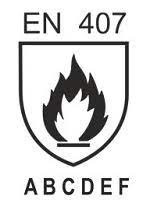 2. Μάσκα ηλεκτροσυγκόλλησηςΠεδίο χρήσης: Στους απασχολούμενους με μεταλλικές κατασκευές- συγκολλήσεις και στους ηλεκτρολόγους εγκαταστάσεων δημοτικού φωτισμού. Χαρακτηριστικά: Ηλεκτρονική μάσκα ηλεκτροσυγκόλλησης που καλύπτει όλο το πρόσωπο, με φίλτρο αυτόματης συσκότισης με χρόνο απόκρισης από τη από την ανοιχτή στη σκοτεινή κατάσταση να είναι το πολύ 0.05sec και ομοίως  η επιστροφή από τη σκοτεινή στην ανοιχτή κατάσταση. Πριν από την έναρξη της συγκόλλησης ο βαθμός σκίασης θα είναι χαμηλός (μεταξύ DIN 3 και DIN 5), επιτρέποντας στον χρήστη να βλέπει και με την έναρξη της συγκόλλησης θα μεταβάλλεται αυτόματα στον προκαθορισμένο βαθμό σκίασης (από DIN 9 έως DIN 13). Η ισχύς τροφοδοτείται από ηλιακά στοιχεία με ενσωματωμένες μπαταρίες για την παροχή ισχύος για μεγαλύτερη διάρκεια ζωής. Επίσης να επιτρέπει στον χρήστη τη δυνατότητα της χειροκίνητης επιλογής του βαθμού σκίασης, Ρύθμιση μεγέθους του τροχού της καστάνιας για εύκολη εφαρμογή. Υλικό κατασκευής  ανθεκτικό στις κρούσεις από πλαστικό/ Πολυαμίδιο (νάιλον). Τα φίλτρα αυτόματης συσκότισης UV/IR να είναι υψηλής απόδοσης παρέχοντας πλήρης προστασία για τα μάτια και το πρόσωπο του χρήστη από την υπεριώδη (UV) και την υπέρυθρη (IR) ακτινοβολία καθ’ όλη τη διάρκεια της ηλεκτροσυγκόλλησης ακόμη και στη φωτεινή κατάσταση. Σήμανση: CE, κατασκευαστής, κωδικός προϊόντος, έτος κατασκευής. Πρότυπα: ΕΝ 166:2001, ΕΝ 175:1997, ΕΝ 379:2003 + Α1:2009Πλαίσιο: F Μηχανική αντοχή (κρούση χαμηλής ενέργειας),Οπτικός δίσκος: 1 Οπτική κλάση, Βαθμοί Σκίασης DIN 4/9-13, Θερμοκρασία λειτουργίας: -5°C έως 55°C. 3. Γυαλιά οξυγονοκόλλησης (goggles)Πεδίο χρήσης: Σε συγκολλήσεις με αέρια (οξυγόνο)Χαρακτηριστικά: Γυαλιά τύπου μάσκας που οι έγχρωμοι οπτικοί δίσκοι μπορούν α ανασηκώνονται (τύπος flip up) όταν δε γίνεται συγκόλληση. Οι έγχρωμοι οπτικοί δίσκοι πρέπει να μπορούν να αλλάζουν για να χρησιμοποιείται η κατάλληλη σκίαση ανάλογα με το είδος της εργασίας και την παροχή αερίου σύμφωνα με τις προβλέψεις του προτύπου ΕΛΟΤ – ΕΝ 169. Το πλαίσιο θα είναι από PVC και θα υπάρχει ελαστικό ρυθμιζόμενο κορδόνι κεφαλής. Σήμανση: CE, κατασκευαστής, κωδικός προϊόντος, έτος κατασκευής. Πρότυπα: ΕΝ 166:2001, ΕΝ 169:2003 ΕΝ 175:1997.Πλαίσιο: F Μηχανική αντοχή (κρούση χαμηλής ενέργειας),Οπτικός δίσκος: 1 Οπτική κλάση, Βαθμοί Σκίασης DIN 4 έως 8, F Μηχανική αντοχή.4. Ποδιά συγκολλητώνΠεδίο χρήσης: Στους απασχολούμενους με συγκολλήσειςΧαρακτηριστικά: : Ποδιές από ειδικά επεξεργασμένο πυρίμαχο δέρμα (κρούτα).Σήμανση: CE, και 4ψήφιος αριθμός που προσδιορίζει το εργαστήριο πιστοποίησης κατασκευαστής, κωδικός προϊόντος. Πρότυπα: ΕΝ ISO 11611:2015 class 2, A1 EN ISO 11612Εικονόσημα: Ενδυμασίας συγκολλητών, Προστασίας από τη θερμότητα 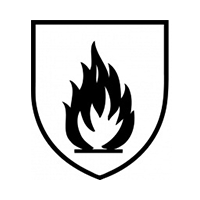 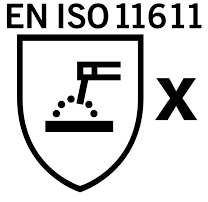 5. Φόρμα ολόσωμη εργασίας για εργαζόμενους σε μεταλλικές κατασκευές & συγκολλήσειςΠεδίο χρήσης: Στους απασχολούμενους με μεταλλικές κατασκευές συγκολλήσειςΧαρακτηριστικά: Ολόσωμη στολή, αντιστατική, βραδυφλεγής, με τσέπες για εργαλεία που θα κλείνουν με καπάκι και αυτοκόλλητο (Velcro). Θα προφέρei θερμομόνωση, αναπνευσιμοτητα και υψηλή αντοχή χρωμάτων. Θα είναι κατασκευασμένη από 99% βραδυφλεγές βαμβάκι, 1% Αντιστατική ίνα άνθρακα) και θα έχει βάρος τουλάχιστον 210gr/m2. Η στολή θα διαθέτει ραμμένη υφασμάτινη ταμπέλα με την ένδειξη των προτύπων, τη σύσταση του υφάσματος και τις οδηγίες πλυσίματος.Θα προσφέρεται σε μεγέθη: Μ-3XLΣήμανση: CE, κωδικός προϊόντος, εργαστήριο πιστοποίησης, έτος κατασκευής, Πρότυπα: EN 11611:2007 class 2, EN 11612:2008 Α1 + Α2, Β1, C1, F1, EN 1149-5Εικονόσημα: 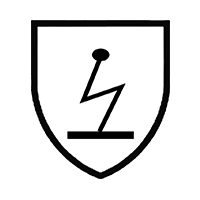 ΤΜΗΜΑ ΣΤ. ΟΔΗΓΟΣ ΔΙΚΥΚΛΟΥ1. Κράνος μηχανήςΠεδίο χρήσης: Για τον κλητήρα, που κάνει χρήσης μηχανήςΧαρακτηριστικά: Το υπό προμήθεια κράνος θα είναι καινούργιο αμεταχείριστο, κατασκευής μέχρι 3 μηνών από την ημερομηνία υπογραφής της σύμβασης και να πληρεί το πρότυπο ECE 22-05 ή ECE 22-06 (ισχύει από Ιούλιο 2022) ή αντίστοιχο με σχετική βεβαίωση αντιστοιχίας πχ DOT. Θα είναι τύπου FLIP UP, καλύπτοντας όλο το κεφάλι μέχρι τη βάση αυτού, συμπεριλαμβανομένης και της σιαγώνας. Θα διαθέτει κινητό τμήμα προστασίας γνάθων επί του οποίου θα στηρίζεται το αλεξινέμιο (καλύπτρα).Το κέλυφος θα είναι ενιαίο χωρίς ραφές, κατασκευασμένο από θερμοπλαστική ύλη (polycarbonate), ιδίου πάχους και στερεότητας σε όλα τα σημεία του, μεγάλης ανθεκτικότητας στη κρούση σύνθλιψη, κάμψη και δεν θα αλλοιώνεται από τις καιρικές μεταβολές. Η εξωτερική επιφάνεια θα είναι σκληρή και λεία. Το βάρος κάθε κράνους δε θα ξεπερνά τα χίλια εννιακόσια γραμμάρια (1900gr). Το κράνος θα διαθέτει ρυθμιζόμενο σύστημα εξαερισμού με εισαγωγή αέρα εμπρός και εξαγωγή στο πίσω μέρος. Τα στόμια των αεραγωγών θα είναι τουλάχιστον δύο (2), ένα επί του τμήματος της κινητής γνάθου και ένα επί του εμπρόσθιου μέρους του κελύφους του κράνους. Η εισερχόμενη ποσότητα αέρα από τους άνω αεραγωγούς θα πρέπει να έχει έξοδο στο πίσω μέρος του κράνους, από αεραγωγούς εξαγωγής (μονό ή πολλαπλό) και θα έχουν σκοπό την απαγωγή της θερμότητας από το εσωτερικό του κράνους και το ξεθάμπωμα της καλύπτρας. Τα στόμια εισόδου των αεραγωγών θα καλύπτονται από κατάλληλα επικαλύμματα τα οποία με κατάλληλο διακόπτη στα σημεία εισόδου του αέρα θα επιτρέπουν ή μη την είσοδο του αέρα, κατά την επιθυμία του κατόχου του.Το κινητό τμήμα προστασίας της γνάθου του κράνους θα παραμένει σε δύο θέσεις τουλάχιστον, πρώτον κλειστό ασφαλισμένο με μηχανισμούς στερέωσης  προστατεύοντας το σημείο του σαγονιού (υποσιάγωνο) και θα προσφέρει προστασία από τον στροβιλισμό του αέρα, το ψύχος και θα μειώνει τον θόρυβο και δεύτερον ανοικτό αυτοσυγκρατούμενο στο επάνω μέρος.Το αλεξινέμιο θα είναι κατασκευασμένο από υλικό (polycarbonate) πάχους 1,5 μέχρι 2,5 mm, διαφανές με μηδενική διάθλαση σε οποιαδήποτε γωνία κλίσης αυτού, αντιθαμβωτικό με αντιχαρακτική εξωτερική ζελατίνα μεγάλου οπτικού πεδίου. Θα μεταβάλλεται η θέση του με μηχανισμό μεγάλης αντοχής στη χρήση, σε τουλάχιστον τρεις συνολικά θέσεις, εκ των οποίων οι δύο θα είναι ανοικτό και κλειστό (ακραίες).Στο εσωτερικό του κράνους θα υπάρχει προστατευτικό υλικό απορρόφησης κινητικής ενέργειας (κρούσης), από διογκούμενη πολυστερίνη ή άλλο υλικό αλλά με τις ίδιες ιδιότητες και θα καλύπτεται από αντιαλλεργικό και αντιιδρωτικό ύφασμα. Η εσωτερική επένδυση θα είναι προσθαφαιρούμενη ώστε να μπορεί να πλυθεί. Επίσης εσωτερικά του κράνους θα υπάρχει φιμέ ζελατίνα για προστασία από την ηλιακή ακτινοβολία με δύο θέσεις στήριξης (κλειστή – ανοικτή), η οποία στη κλειστή θέση δεν θα είναι εμφανής και θα καλύπτεται στο επάνω μέρος του κράνους εσωτερικά του κελύφους.Οι ιμάντες πρόσδεσης θα είναι αυξομειούμενοι και δε θα ανοίγουν απλά με τράβηγμα αλλά θα πρέπει να γίνεται με κουμπί ασφαλείας. Παράλληλα με τους ιμάντες πρόσδεσης θα υπάρχουν προστατευτικές λωρίδες, από το ίδιο υφασμάτινο αντιαλλεργικό υλικό που υπάρχει στο εσωτερικό του κράνους, για αποτροπή της επαφής τους με το πρόσωπο του φέροντα, στη μεγαλύτερη δυνατόν επιφάνεια ιμάντων.Το κράνος θα μπορεί να συνδεθεί με smartphone μέσω συνδεσιμότητας bluetooth, δίνοντας τη δυνατότητα στον αναβάτη να ακούει τις οδηγίες του GPS ή να λάβει τηλεφωνικές κλήσεις. Θα προσφέρεται σε μεγέθη: S-XL και για το μέγεθος θα ενημερωθεί ο ανάδοχος.Σήμανση: CE, αριθμό σειράς παραγωγής, μέγεθος, βάρος, Ευρωπαϊκό πρότυπο ασφάλειας Πιστοποίηση: Ε 22-05 ή Ε 22-06 Κάθε κράνος θα συνοδεύεται από υφασμάτινη θήκη, αντιθαμβωτική ζελατίνα και θα παραδοθεί συσκευασμένο σε κατάλληλο κιβώτιο, με υλικό συσκευασίας ή μέσα σε κατάλληλη θήκη, σε τρόπο που θα εξασφαλίζεται το κράνος, από ενδεχόμενες φθορές, κατά την μεταφορά και αποθήκευση.2. Επιγονατίδες ειδικές για μηχανήΠεδίο χρήσης: Για τον κλητήρα, που κάνει χρήσης μηχανήςΧαρακτηριστικά: Οι επιγονατίδες θα είναι κατασκευασμένες ως εξής: Εσωτερικά, από υλικό που θα επιτρέπει την αναπνοή του δέρματος και εξωτερικά από ανθεκτικό ύφασμα για υψηλή αντοχή και προστασία από την πρόσκρουση και την τριβή. Θα προσφέρει προστασία στο γόνατο και στο άνω τμήμα της κνήμης. Θα συνδέονται με δύο ζεύγη ιμάντων που θα κλείνουν με ταινίες Velcro και ο σχεδιασμός τους θα τους επιτρέπει ώστε να εφαρμόζουν σωστά και να προσφέρουν προστασία είτε τοποθετούνται μέσα, είτε έξω από το παντελόνι.Σήμανση: CE, κατασκευαστής, κωδικός προϊόντος.Πρότυπα: ΕΝ 1621-1:20123. Ισοθερμικά ρούχαΠεδίο χρήσης: Για τον κλητήρα, που κάνει χρήσης μηχανήςΧαρακτηριστικά: Θα αποτελούνται από δύο τμήματα: τη μπλούζα και το παντελόνι-κολάν. Θα είναι κατασκευασμένα περίπου από 60% πολυαμίδιο (νάιλον), 35% πολυεστέρα και 5% Ελαστάν. Θα παρέχουν μόνωση και θερμική προστασία, και θα χαρακτηρίζονται από αναπνέον ύφασμα για να τραβάει την υγρασία μακριά από το σώμα διατηρώντας τον χρήστη δροσερό, στεγνό και άνετο. Οι επίπεδες ραφές και το ελαστικό ύφασμα, με αντοχή στο τέντωμα τεσσάρων κατευθύνσεων, χαρίζουν μέγιστη άνεση σε κάθε κίνηση.Θα προσφέρεται σε μεγέθη: S-XL και για το μέγεθος θα ενημερωθεί ο ανάδοχος.Σήμανση:CE Πιστοποίηση: Oeko-Tex Standard 100 class 2Πρότυπα: 340 ή όπως τροποποιήθηκε από το EN ISO 13688:2013 +A1:20214. Μπουφάν μηχανήςΠεδίο χρήσης: Για τον κλητήρα, που κάνει χρήσης μηχανήςΧαρακτηριστικά: Κατασκευασμένο από ύφασμα τύπου Cordura, (Heavy dura) για υψηλή αντοχή και μεμβράνη αδιαβροχοποίησης GeoTex που επιτρέπει τη διαπνοή του σώματος (100% αδιάβροχο). Προστασίες σε αγκώνες, ώμους και εύκαμπτη προστασία πλάτης πολλαπλής πυκνότητας. Ρύθμιση θερμοκρασίας με προσθαφαιρούμενη θερμοεπένδυση και δυναμικό σύστημα αερισμού για άνεση, εργονομία και πρακτικότητα. Θα διαθέτει  δύο (2) τσέπες εξωτερικά, τσέπη εγγράφων και κινητού που θα κλείνουν με φερμουάρ ή Velcro και δυνατότητα ρύθμισης του λαιμού, της μέσης και στους καρπούς για καλύτερη εφαρμογή.Θα προσφέρεται σε μεγέθη: S-XL και για το μέγεθος θα ενημερωθεί ο ανάδοχος.Σήμανση:CE Πρότυπα: EN1621-1:2012ΤΜΗΜΑ Ζ. ΜΟΝΩΤΙΚΑ ΕΡΓΑΛΕΙΑ1. Γάντια ηλεκτρολόγωνΠεδίο χρήσης: Εργασίες σε χαμηλή τάση.Χαρακτηριστικά: Γάντια με μακριές μανσέτες, μήκος τουλάχιστον 30cm, κατασκευασμένα από συνθετικό υλικό (latex) χωρίς ραφές. Διάρκεια ζωής 1 έτους από την ημερομηνία παραγωγής που αναγράφεται στη συσκευασία. Θα πρέπει να χρησιμοποιούνται με τα ειδικά εξωτερικά δερμάτινα γάντια.Θα προσφέρεται σε μεγέθη: S-XL ή (8-11). Σήμανση: CE 4ψήφιος αριθμός που προσδιορίζει το εργαστήριο πιστοποίησης, προμηθευτής, αριθμός σειράς, έτος και μήνας κατασκευής. Class: 00, προστασία μέχρι 500V, ανώτερη τιμή σε δοκιμή 2500V). Η κλάση αφορά στην τάση εργασίας από την οποία προστατεύουν τα γάντια. RC: αυξημένη μηχανική αντοχή, αντοχή σε όζον, οξέα, πετρελαιοειδή, ψύχος.Πρότυπα: IEC ΕΝ 60903:2006  Εικονόσημα: Σήμα διεθνούς ηλεκτροτεχνικής επιτροπής (IEC).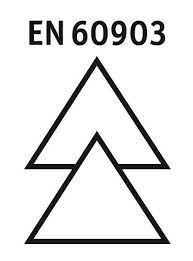 2. Παπούτσια ασφαλείας ηλεκτρολογικάΠεδίο χρήσης: Για ηλεκτρολογικές εργασίεςΧαρακτηριστικά: Ότι ισχύει για τα άρβυλα ασφαλείας, ήτοι ημιάρβυλο, με ύψος που να προστατεύει τα σφυρά με προστατευτικό κάλυμμα δακτύλων και αντιολισθητική σόλα με αυλακώσεις, αδιάβροχο, άνετο, σταθερό. Θα προστατεύει το πόδι από εξωτερικές αιτίες που μπορούν να προκαλέσουν κακώσεις, με προστατευτικό δακτύλων από συνθετικό υλικό για μικρότερο βάρος του υποδήματος αλλά με αντοχή έναντι κρούσης έως 200J και 15kN σύνθλιψη. Ομοίως η προστασία της σόλας έναντι διάτρησης θα είναι από μη μεταλλικό υλικό αλλά θα προσφέρει μηχανικές αντοχές ίσες με αυτές που αντιστοιχούν σε βαθμό προστασίας S3. θα είναι κατασκευασμένα από δέρμα λόγω καλύτερης άνεσης σε σχέση με άρβυλα κατασκευασμένα από καουτσούκ, άλλο ελαστικό ή PVC. Θα είναι αδιάβροχα σύμφωνα με τις απαιτήσεις του πρότυπου EN 345. Θα φέρουν αδιαβροχοποιημένες ραφές στα σημεία αρμογής των δερμάτων, οι οποίες θα αποτρέπουν την εισροή υδάτων και υγρασίας εντός του ημιάρβυλου. Η σόλα θα είναι αντιολισθητική  και ανθεκτική σε λάδια, πετρελαιοειδή, υδρογονάνθρακες, οξέα και άλλα χημικά. Επίσης θα προσφέρει επαρκή προστασία από κραδασμούς, απορρόφηση μηχανικής ενέργειας στη φτέρνα. Η γλώσσα του ημιάρβυλου θα είναι κατασκευασμένη από φυσικό δέρμα πάχους περίπου 1mm. Η σύσφιξη του υποδήματος θα γίνεται με κορδόνι. Επίσης τα παπούτσια  θα έχουν αντιστατικές ιδιότητες και θα έχουν αντεπεξέλθει τη δοκιμή διηλεκτρικής αντοχής σε 5kV. Θα προσφέρονται σε μεγέθη: 36-47, με κάθε ζεύγος θα παραδίδεται σε ανεξάρτητο κουτί. Σήμανση: CE, κατασκευαστής, κωδικός προϊόντος, έτος κατασκευής. Πρότυπα: ΕΝ 344 / EN ISO 20344:2011 ΕΝ 345-1 / EN ISO 20345:2011, S3, SRC, WRU, C, E.3. Μονωτικά εργαλείαΠεδίο χρήσης: Εργασίες με χαμηλή τάση ταυτόχρονα με γάντια στους ηλεκτρολόγους. Χαρακτηριστικά:  Ανάλογα με τις εργασίες (πένσες, κόφτες, κατσαβίδια, σταυροκατσάβιδα, μυτοτσίμπιδα). Τα εργαλεία θα έχουν μόνωση χειρολαβής έναντι τάσης 1000V. Θα εξασφαλίζουν, πέραν της ασφάλειας, υψηλή αντοχή και ευκολία στη χρήση. Aναλυτικά τα εργαλεία είναι τα εξής:1. Πένσα 1000V τύπου KNIPEX 200mm (03-06-200) ελεγμένη κατά VDE ή FACOM. 2. Πλαγιοκόφτης 1000V τύπου KNIPEX 180mm (70-06-180) ελεγμένος κατά VDE ή FACOM.3. Μυτοτσίμπιδο κυρτό τύπου 1000V KNIPEX 200mm (26-16-200) ελεγμένο κατά VDE ή FACOM.4. Απογυμνωτής ομοαξωνικών καλωδίων 1000V τύπου KNIPEX 180mm (98-55-180) ελεγμένο κατά VDE ή FACOM.5. Γκαζοτανάλια 1000V τύπου KNIPEX Cobra 250mm (87-26-250) ελεγμένο κατά VDE ή FACOM.6. Σωληνωτό κλειδί με λαβή Τ 10mm 1000V τύπου KNIPEX (98-04-10) ελεγμένο κατά VDE ή FACOM.7. Γαλλικό κλειδί 1000V τύπου KNIPEX 250mm (98-07-250) ή FACOM, για παξιμάδια έως 30mm.8. Σετ κατσαβιδιών σειρά 1000V τύπου KNIPEX (00 20 12 V04) ) ελεγμένο κατά VDE ή FACOM. Αποτελούμενη από έξι κατσαβίδια για βίδες: PH1, PH2, PZ1, PZ2, 2,5mm 4.0mm.9. Απογυμνωτής με πλαγιοκόφτη 1000V τύπου KNIPEX (13 46 165) ελεγμένο κατά VDE ή FACOM.Σήμανση: CE, κατασκευαστής, κωδικός προϊόντος, έτος κατασκευής, αριθμός σειράς. Πρότυπο: ΕΝ 60900 Ε2, IEC 60900Εικονόσημα: Σήμα διεθνούς ηλεκτροτεχνικής επιτροπής (IEC).ΤΜΗΜΑ Η. ΜΕΣΑ ΠΡΟΣΤΑΣΙΑΣ ΑΠΟ ΠΤΩΣΕΙΣΠεδίο χρήσης: Εργασίες σε ύψος για τις οποίες είναι δύσκολο να συναρμολογηθούν ικριώματα. Για τους ηλεκτρολόγους και την πολιτική προστασία.Χαρακτηριστικά: Αποτελούνται από: 1. Ολόσωμη εξάρτυση η οποία είναι σύστημα με ιμάντες που περικλείουν τα πόδια, το στήθος, τη μέση και έχουν δακτύλιους σύνδεσης. 2. Αποσβεστήρες ενέργειας, τα οποία είναι συστήματα που αποσβένουν την ενέργεια σε περίπτωση πτώσης (συνήθως με ξήλωμα τμήματος τους)3. Ανακόπτες πτώσης. Τα συστήματα αυτά μπλοκάρουν κατά τη πτώση και τη σταματούν. 4. Σχοινί συγκράτησης στη θέση ασφαλείας. Σε περίπτωση οριζοντίων μετακινήσεων πρέπει να είναι δυνατή η κίνηση μέσω συρματόσχοινου αγκυρωμένου σε σταθερά και ασφαλή σημεία μέσω του οποίου θα διέρχεται ο αποσβεστήρας ή ο ανακόπτης. Αναλυτικότερα:Ολόσωμη εξάρτυση με ένα σημείο αγκύρωσης στο μέσον της πλατης με ραχιαίο κρίκο D. Οι τόκες θα είναι επίπεδες, οι ιμάντες  θα είναι κατασκευασμένοι από πολυεστερικό υλικό πάχους περίπου 45mm. Η ζώνη θα είναι ελαφριά, ρυθμιζόμενη στο στήθος και στα πόδια για ασφαλή εφαρμογή και ευκολία στη χρήση. Κατά προτίμηση οι ιμάντες του στέρνου και των ποδιών θα είναι διαφορετικού χρώματος. Οι ετικέτες θα είναι προστατευμένες για να εξασφαλίζεται η επιθεώρηση τους.  Ολόσωμη εξάρτυση με ζώνη μέσης. Ομοίως με άνω και επιπλέον θα συνδυάζεται με ζώνη που θα αποτελείται από αναπνέον ανατομικό πάνελ πλάτης και δύο πλευρικούς D-δαχτύλιους και ίσια κουμπώματα που είναι εύκολα στη χρήση και θεωρούνται ασφαλείς από αστοχία.Αποσβεστήρας ενέργειας με ρυθμιζόμενο μήκος έως δύο (2) μέτρα συμπεριλαμβανομένων των συνδέσεων, αποτελούμενος από σχοινί, γάντζο και καραμπίνερ. Η διάρκεια ζωής θα είναι 10 έτη από την ημέρα κατασκευής του που θα αναγράφεται στην ετικέτα του προϊόντος. Ανακόπτης πτώσης καθοδηγούμενος, αυτόματος, από ανοξείδωτο ατσάλι  υψηλής αντοχής, κατάλληλος για σχοινί ή συρματόσχοινο. Θα αναγράφεται επάνω στον ανακόπτη η διάμετρος του συρματόσχοινου αγκύρωσης για την οποία είναι κατάλληλος. Δυναμικότητα για μάζα χρήστη έως 140kg. Ανακόπτης πτώσης επανατυλισσόμενος υψηλής αντοχής, με απορροφητή ενέργειας με μήκος επανατυλισσόμενου ιμάντα έως 3m που περιλαμβάνει ένα καραμπινέρ και ένα περιστρεφόμενο άγκιστρο. Δυναμικότητα για μάζα χρήστη έως 140kg. Σκοινί συγκράτησης στη θέση εργασίας, διαμέτρου περίπου 10mm ρυθμιζόμενου μήκους έως 2m συμπεριλαμβανομένου και των υποδοχών (γάντζου και καραμπίνερ) για ασφαλή και άνετη εφαρμογή. Οι θηλιές προστατεύονται από δακτυλήθρες ανθεκτικές στην τριβή με διάρκεια ζωής 10 έτη από την ημέρα κατασκευής του που θα αναγράφεται στην ετικέτα του προϊόντος.Σήμανση: CE και 4ψήφιος αριθμός που προσδιορίζει το εργαστήριο πιστοποίησης κατασκευαστής, κατασκευαστής, κωδικός προϊόντος, αριθμός παρτίδας, έτος κατασκευής, μέγεθος. Πρότυπα: ΕΝ 361:2022 για την ολόσωμη εξάρτηση, ΕΝ 358:1999 για τη ζώνη μέσης, ΕΝ 355:2022 για τον αποσβεστήρα ενέργειας, ΕΝ 354:2010 για το σχοινί συγκράτησης στη θέση εργασίας, ΕΝ 353-1 για καθοδηγούμενο ανακόπτη σε συρματόσχοινο, ΕΝ353-2 για καθοδηγούμενο ανακόπτη σε σχοινί, ΕΝ360:2022 για τον ανακόπτη πτώσης επανατυλισσόμενου τύπου.ΤΜΗΜΑ Θ. ΠΥΡΟΣΒΕΣΗ 1. Πυρίμαχη στολήΠεδίο χρήσης: Για έκτακτες περιπτώσεις πυρόσβεσης, στους εργαζόμενους στην πολιτική προστασία.Χαρακτηριστικά: Στολή αποτελούμενη από χιτώνιο και παντελόνι μπλε χρώματος, θα προσφέρει έμφυτη και μόνιμη αντιπυρική προστασία, με τσέπες για εργαλεία που θα κλείνουν με καπάκι και αυτοκόλλητο (Velcro). Θα προφέρει αντιπυρική προστασία, θερμομόνωση, αναπνευσιμότητα και υψηλή αντοχή χρωμάτων. Η βραδύκαυστη στολή πυρόσβεσης (αντιπυρική) θα είναι κατασκευασμένη από ύφασμα 100% DuPontNomex, ραφής Nomex και θα φέρει αντανακλαστικές  ταινίες  3Μ. Η στολή θα διαθέτει ραμμένη υφασμάτινη ταμπέλα με την ένδειξη των προτύπων, τη σύσταση του υφάσματος και τις οδηγίες πλυσίματος.To Χιτώνιο θα φέρει:- Αναδιπλούμενο σκληρό γιακά με εσωτερικό επιπλέον ύφασμα για την προστασία του λαιμού.-Δύο μεγάλες εσωτερικές τσέπες στο επάνω μέρος που κλείνουν με φερμουάρ-Αντανακλαστική επιγραφή στο πίσω μέρος που θα αναγράφει Πολιτική Προστασία -Θα κλείνει εμπρός με φερμουάρ που θα επικαλύπτεται από πατιλέτα- Μικρό θυλάκιο στο άνω μέρος για προσαρμογή ασυρμάτου-Velcro για σήματαΤο Παντελόνι θα φέρει:Δύο εσωτερικές πλάγιες τσέπες Δύο τσέπες εξωτερικές τύπου cargo στους μηρούς με προαιρετικό ενδιάμεσο χώρισμαΕνισχύσεις στην περιοχή των γονάτων και του καβάλουΔύο οπίσθιες τσέπες που κλείνουν με καπάκιΑντανακλαστική ταινία : Κίτρινο – Ασημί – ΚίτρινοΘα προσφέρεται σε μεγέθη: Μ-3XLΣήμανση: CE, κωδικός προϊόντος, εργαστήριο πιστοποίησης, έτος κατασκευής, Πρότυπα: EN 11611:2007 class 2, EN 11612:2008 Α1 + Α2, Β1, C1, F1, EN 1149-5EN ISO 13688:2013Η στολή θα προσφέρει έμφυτη και μόνιμη αντιπυρική προστασία, θερμομόνωση και  προστασία από: α) Θερμότητα και φλόγα βάσει ISO 15025, ClassA1 , β) Θερμική ακτινοβολία βάσει ISO 6942, Class  Β1 ,γ) Ακτινοβολούμενη θερμότητα βάσει ISO 9151, ClassC1 ,δ) Θερμότητα  επαφής  βάσει ISO 12127, ClassF1.Παρεχόμενη Προστασία : Έμφυτη και μόνιμη αντιπυρική προστασία Θερμομόνωση Αντιστατική Προστασία (ΕΝ 1149)Προστασία από : Θερμότητα και φλόγα – ISO 15025 Class A1 Θερμική ακτινοβολία – ISO 6942 Class Β1 Θερμότητα επαφής – ISO 12127 Class F1 Ακτινοβολούμενη Θερμότητα - ISO 12127 Class C1Λοιπά Τεχνικά Χαρακτηριστικά Υψηλές μηχανικές ιδιότητες Υψηλή άνεση και αναπνευσιμότητα ( EN ISO 31092 Ret<5) Υψηλή αντοχή χρωμάτων (>4) κατά EN ISO 105 Βραδύκαυστα Velcro σύμφωνα με το EN ISO 11612Εικονόσημα: Ο Συντάξας						ΘεωρήθηκεΜαρκάκης Φώτιος			                   Απόστολος ΠαπαδόπουλοςΠΕ Γεωπόνων				                   Μηχανολόγος Μηχανικός ΠΕ5Διεύθυνση Περιβάλλοντος			    Προϊστάμενος Δ/νσης ΠεριβάλλοντοςΕΛΛΗΝΙΚΗ ΔΗΜΟΚΡΑΤΙΑ				     ΠΡΟΜΗΘΕΙΑ ΕΙΔΩΝΝΟΜΟΣ ΑΤΤΙΚΗΣ					     ΑΤΟΜΙΚΗΣ ΠΡΟΣΤΑΣΙΑΣΔΗΜΟΣ ΔΙΟΝΥΣΟΥ 					     ΕΡΓΑΤΟΤΕΧΝΙΚΟΥ ΔΙΕΥΘΥΝΣΗ ΠΕΡΙΒΑΛΛΟΝΤΟΣ			                    ΠΡΟΣΩΠΙΚΟΥ		Γ. ΕΝΔΕΙΚΤΙΚΟΣ ΠΡΟΫΠΟΛΟΓΙΣΜΟΣΕπειδή τα προς προμήθεια είδη είναι διαιρετά, ο ενδεικτικός προϋπολογισμός αποτελείται από Ομάδες ομοειδών ειδών π.χ. προστασία αναπνοής, υποδήματα, κτλ.Έκαστος ενδιαφερόμενος δύναται να συμμετέχει είτε για ένα είτε για περισσότερα ή και όλα τα Τμήματα του ενδεικτικού προϋπολογισμού της μελέτης, αλλά σε καμία περίπτωση για μεμονωμένα είδη αυτών.Ο Δήμος δύναται να υλοποιεί τμηματικές παραγγελίες ειδών και ποσοτήτων και να μην παραγγείλει το σύνολο των ειδών ή των ποσοτήτων που αναφέρονται στον ενδεικτικό προϋπολογισμό, εφόσον αυτά δεν χρειάζονται. Οι ποσότητες του προϋπολογισμού είναι ενδεικτικές και μπορούν να αυξομειώνονται ανάλογα με τις ανάγκες της Υπηρεσίας, χωρίς όμως αύξηση του συμβατικού αντικειμένου.ΣΥΝΟΠΤΙΚΟΣ ΠΙΝΑΚΑΣ ΠΡΟΫΠΟΛΟΓΙΣΜΟΥ ΑΝΑ ΤΜΗΜΑΟλογράφως: Εκατόν εξήντα τέσσερις χιλιάδες τετρακόσια σαράντα τέσσερα ευρώ και ενενήντα έξι λεπτά.Ο Συντάξας						ΘεωρήθηκεΜαρκάκης Φώτιος			                   Απόστολος ΠαπαδόπουλοςΠΕ Γεωπόνων				                   Μηχανολόγος Μηχανικός ΠΕ5Διεύθυνση Περιβάλλοντος			    Προϊστάμενος Δ/νσης ΠεριβάλλοντοςΕΛΛΗΝΙΚΗ ΔΗΜΟΚΡΑΤΙΑ				ΠΡΟΜΗΘΕΙΑ ΕΙΔΩΝΝΟΜΟΣ ΑΤΤΙΚΗΣ					ΑΤΟΜΙΚΗΣ ΠΡΟΣΤΑΣΙΑΣΔΗΜΟΣ ΔΙΟΝΥΣΟΥ 					ΕΡΓΑΤΟΤΕΧΝΙΚΟΥ ΔΙΕΥΘΥΝΣΗ ΠΕΡΙΒΑΛΛΟΝΤΟΣ			              ΠΡΟΣΩΠΙΚΟΥ		Δ. ΕΙΔΙΚΗ ΣΥΓΓΡΑΦΗ ΥΠΟΧΡΕΩΣΕΩΝΆρθρο 1: ΓενικάΤα προς προμήθεια είδη κατηγοριοποιούνται στον ενδεικτικό προϋπολογισμό σε εννιά (9) Τμήματα ανάλογα με τη συνάφειά τους π.χ. προστασία αναπνοής, προστασία κεφαλής, υποδήματα, κτλ.Έκαστος ενδιαφερόμενος μπορεί να συμμετέχει στο διαγωνισμό για ένα ή περισσότερα Τμήματα, όπως αυτά φαίνονται στον ενδεικτικό προϋπολογισμό της Υπηρεσίας, με την προϋπόθεση ότι θα συμμετέχει για όλα τα είδη του κάθε Τμήματος και όχι για μεμονωμένα είδη των τμημάτων αυτών.Θα πρέπει να προσκομισθεί Υπεύθυνη Δήλωση, όπου θα αναφέρεται ρητά για ποια τμήματα συμμετέχει ο κάθε ενδιαφερόμενος.Έκαστος συμμετέχων στο διαγωνισμό, επί ποινή αποκλεισμού, θα πρέπει να προσκομίσει στο φάκελο της τεχνικής προσφοράς του, τεχνικά φυλλάδια με την πλήρη περιγραφή, τις προδιαγραφές και τις πιστοποιήσεις που ζητείται να φέρει κάθε είδος για το οποίο συμμετέχει, καθώς επίσης να υποβάλλει και δείγματα των προς προμήθεια προϊόντων, ώστε να είναι δυνατός ο έλεγχος από την Επιτροπή Αξιολόγησης. Όλα τα είδη Ατομικής Προστασίας θα συνοδεύονται με όλα τα απαραίτητα έγγραφα και δικαιολογητικά που θα αποδεικνύουν την προέλευση, τα κατασκευαστικά πρότυπα (Ελληνικά και Ευρωπαϊκά), το σήμα ποιότητας και ότι άλλο αποδεικνύει την γνησιότητα και την ποιότητα κατασκευής που θα διασφαλίζει την υγιεινή και ασφάλεια των εργαζομένων.Κατά την αξιολόγηση, δείγματα που δεν πληρούν κατ’ ελάχιστον τις Τεχνικές Προδιαγραφές ή προτεινόμενες λύσεις που παρουσιάζουν αποκλίσεις ή υστέρηση σε σχέση με τις Τεχνικές Προδιαγραφές σε βασικά στοιχεία ή λειτουργικά χαρακτηριστικά, θα απορρίπτονται και δεν θα λαμβάνονται υπόψη στα επόμενα στάδια του διαγωνισμού. Επίσης, απορρίπτονται προσφορές με ασαφή ή ελλιπή στοιχεία.Τα δείγματα που θα προσκομισθούν από τον συμμετέχοντα που θα αναδειχθεί ανάδοχος θα επιστραφούν μετά την παράδοση των όμοιων ειδών στην αποθήκη του Δήμου, ενώ τα δείγματα των υπολοίπων συμμετεχόντων θα επιστραφούν μετά την ανάδειξη αναδόχου.Δεν ζητείται προσκόμιση δειγμάτων παρά μόνο υποβολή τεχνικών φυλλαδίων ή/και καταλόγων από τα οποία θα υποδεικνύονται και θα περιγράφονται με σαφήνεια τα παρακάτω είδη:πυρίμαχη στολή,εξοπλισμός οδηγού δικύκλου,ηλεκτρολογικά εργαλεία, καιμέσα προστασίας από πτώση.Για όποια είδη απαιτείται να έχουν λογότυπα του Δήμου, τα δείγματα τα οποία θα υποβληθούν δεν απαιτείται να φέρουν κεντήματα ή μεταξοτυπία με αυτά. Οι συμμετέχοντες στο διαγωνισμό υποχρεούνται μαζί με την τεχνική τους προσφορά, να προσκομίσουν, επί ποινή αποκλεισμού, για όλα τα υπό προμήθεια μέσα ατομικής προστασίας (ΜΑΠ) πιστοποιητικό ISO 9001 της εταιρίας κατασκευής τους και δήλωση συμμόρφωσης CE του κατασκευαστή για έκαστο είδος.Καμία προσφορά δεν αποκλείεται, γενικά, για λόγους παρουσίασης και πληρότητας, αρκεί, τα παρουσιαζόμενα στοιχεία των προσφορών, να περιλαμβάνουν όλα τα στοιχεία που απαιτούνται, για την δημιουργία πλήρους και σαφούς εικόνας του προσφερθέντος είδους. Με ποινή αποκλεισμού της παραπέρα διαδικασίας, τα προαναφερθέντα στοιχεία πρέπει να προκύπτουν από επίσημα έγγραφα του κατασκευαστή.Τα στοιχεία της τεχνικής περιγραφής θεωρούνται και ουσιώδη και απαράβατα, εκτός αν αναφέρεται, ότι αποτελούν προτίμηση, ή επιθυμία της υπηρεσίας.Ο ανάδοχος πρέπει επί ποινή αποκλεισμού να προσκομίσει:Πιστοποιητικό εγγραφής σε εμπορικό / βιομηχανικό επιμελητήριο ή άλλο σχετικό δικαιολογητικό από το οποίο να προκύπτει ότι ασκεί εμπορία ειδών σχετική με την παρούσα προμήθεια, καιΥπεύθυνη Δήλωση του Ν. 1599/1986 ότι έλαβε γνώση όλων των όρων της παρούσης και τους αποδέχεται.Άρθρο 2: Τρόπος Εκτέλεσης της ΠρομήθειαςΗ εκτέλεση της προμήθειας θα  πραγματοποιηθεί στην πλέον συμφέρουσα από οικονομική άποψη προσφορά (άρθρο 86) με χρήση προσέγγισης κόστους – αποτελεσματικότητας, η οποία περιλαμβάνει τη βέλτιστη σχέση ποιότητας – τιμής, η οποία εκτιμάται βάσει ποιοτικών, περιβαλλοντικών και τεχνικών κριτηρίων, τα οποία συνδέονται με το αντικείμενο της προμήθειας και τα οποία περιγράφονται αναλυτικά στο άρθρο 4 της παρούσας.Άρθρο 3: Εκπαίδευση-Ενημέρωση προσωπικούΈκαστος ανάδοχος ειδών της παρούσας μελέτης υποχρεούται να εκπαιδεύσει, εάν αυτό ζητηθεί από την Υπηρεσία, το προσωπικό του Δήμου στη σωστή χρήση, εφαρμογή και συντήρηση των μέσων ατομικής προστασίας που θα προμηθεύσει.Έκαστο είδος πρέπει να συνοδεύεται από οδηγίες χρήσης στα ελληνικά.  Άρθρο 4: Κριτήρια βαθμολόγησης των προσφορώνΗ βαθμολόγηση (αξιολόγηση) των προσφορών θα γίνει με βάση τον Πίνακα που ακολουθεί.Η καλύτερη τιμή ή επίδοση ή πρόταση μεταξύ των διαγωνιζομένων που μετέχουν σε αυτό το στάδιο, σε κάθε κριτήριο στον ανωτέρω πίνακα, λαμβάνει την μεγαλύτερη βαθμολογία, έως το 120 (σύμφωνα με τον Ν. 4412/16).Η χειρότερη επίδοση μεταξύ των διαγωνιζομένων για το ίδιο κριτήριο, λαμβάνει την μικρότερη (βασική) βαθμολογία, δηλ. το 100, υπό τον όρο ότι καλύπτονται οι απαιτήσεις της διακήρυξης για το κριτήριο (στοιχείο) αυτό. Οι ενδιάμεσες τιμές ή επιδόσεις ή προτάσεις βαθμολογούνται αναλογικά. Προσφορά της οποίας έστω και ένα κριτήριο βαθμολογείται κάτω από την αντίστοιχη ελάχιστη βαθμολογία του κριτηρίου (100), αποκλείεται στο στάδιο αξιολόγησης των τεχνικών προσφορών.Η βαθμολογία βi κάθε κριτηρίου προκύπτει ως εξής:Το άθροισμα των σχετικών βαθμολογιών κάθε ενός από τα μέλη της αρμόδιας επιτροπής αξιολόγησης, διαιρεμένο διά του αριθμού των μελών της. Σε όλους τους ανωτέρω υπολογισμούς η στρογγυλοποίηση φθάνει στο δεύτερο δεκαδικό ψηφίο. Το τρίτο δεκαδικό ψηφίο αποκόπτεται όταν έχει τιμές, 1, 2, 3, 4, στρογγυλεύεται δε προς τα άνω όταν έχει τιμές 5, 6, 7, 8, 9. Ο άνω αριθμός (το άθροισμα των σχετικών βαθμολογιών διαιρεμένο διά του αριθμού των μελών της επιτροπής) πολλαπλασιάζεται με τον συντελεστή βαρύτητας εκάστου κριτηρίου, και το γινόμενο αυτό ισούται με το βαθμό βi κάθε κριτηρίου.Η Βαθμολογία κάθε Ομάδας προκύπτει από το άθροισμα των βαθμών βi  των κριτηρίων της Ομάδας, ήτοι:Ως σταθμισμένη βαθμολογία μιας Ομάδας, ορίζεται το γινόμενο της Βαθμολογίας Β της Ομάδας, όπως αυτή έχει προκύψει από τον Τύπο 1 ή τον Τύπο 2 επί τον Συντελεστή Βαρύτητας της Ομάδας όπως αυτός δίνεται στον Πίνακα 1 άνω, δηλαδήΣταθμισμένη Βαθμολογία της Ομάδας  Α  =  ΒΑ  *  70%                     (ΤΥΠΟΣ 3)Σταθμισμένη Βαθμολογία της Ομάδας  Β  =  ΒΒ  *  30%                     (ΤΥΠΟΣ 4)Η Συνολική Βαθμολογία (ΣΒj) της Τεχνικής Προσφοράς του j προσφέροντος είναι το άθροισμα των Σταθμισμένων Βαθμολογιών των δύο Ομάδων Α και Β, δηλαδή: όπου j = 1, 2 … ο αριθμός των προσφερόντων των οποίων οι προσφορές έχουν φθάσει μέχρι αυτό το σημείο.Η πλέον συμφέρουσα από οικονομική άποψη προσφορά (βάσει του κόστους με χρήση προσέγγισης κόστους – αποτελεσματικότητας) είναι εκείνη που παρουσιάζει το μικρότερο λόγο της προσφερθείσας τιμής στην Οικονομική Προσφορά προς τη βαθμολογία της Τεχνικής Προσφοράς (άρθρο 86 του Ν.4412/2016)Άρθρο 5: Ποιότητα - Χρόνος Εγγύησης ΥλικώνΌλα τα είδη θα είναι απολύτως καινούργια και αμεταχείριστα, σχεδιασμένα και κατασκευασμένα σύμφωνα με τις ισχύουσες ευρωπαϊκές προδιαγραφές ποιότητας και ασφαλείας, κατάλληλα για το σκοπό τον οποίο προορίζονται και θα συνοδεύονται με εγγύηση επιστροφής και αντικατάστασης σε περίπτωσης κακής ή ελαττωματικής κατασκευής, η οποία θα διαπιστώνεται με έλεγχο κατά την παράδοση έκαστου είδους στην αποθήκη του Δήμου είτε κατά τη χρήση του εντός διαστήματος το οποίο καλείται να δηλώσει έκαστος συμμετέχων. Τα υλικά πρέπει να είναι άριστης ποιότητας και σύμφωνα με τους όρους των αντιστοίχων τεχνικών προδιαγραφών της παρούσας μελέτης.Ο χρόνος εγγύησης της καλής λειτουργίας των ειδών της προμήθειας ορίζεται σε ένα (1) έτος και αρχίζει από την ημερομηνία παράδοσης τους στις αποθήκες του Δήμου.Εάν διαπιστωθεί ότι τα υπό προμήθεια είδη δεν πληρούν τις Τεχνικές Προδιαγραφές της μελέτης (υποβαθμισμένα ή αλλοιωμένα) ο Δήμος δεν θα τα παραλάβει και ο προμηθευτής είναι υποχρεωμένος να τα αντικαταστήσει με δικές του δαπάνες .Άρθρο 6: Μεταφορά - ΠαραλαβήΟ Δήμος δύναται να υλοποιεί τμηματικές παραγγελίες ειδών και ποσοτήτων και να μην παραγγείλει το σύνολο των ειδών ή των ποσοτήτων που αναφέρονται στον ενδεικτικό προϋπολογισμό, εφόσον αυτά δεν χρειάζονται.Οι ποσότητες του προϋπολογισμού είναι ενδεικτικές και μπορούν να αυξομειώνονται ανάλογα με τις ανάγκες της Υπηρεσίας, χωρίς όμως αύξηση του συμβατικού αντικειμένου.Ο χρόνος παράδοσης των ειδών ορίζεται στις 30 ημέρες από την ανάθεση ή / και από την ημερομηνία της κάθε παραγγελίας.O προμηθευτής ή οι προμηθευτές θα πρέπει πριν παραδώσουν τα είδη τους να πάρουν, όπου απαιτείται, τα ακριβή μέτρα των δικαιούχων στα γραφεία των υπηρεσιών του Δήμου ή με όποιο άλλο τρόπο συμφωνηθεί προς αποφυγή υπηρεσιακών ανωμαλιών.Ο προμηθευτής είναι υποχρεωμένος να λάβει όλα τα κατάλληλα μέτρα, για τη συσκευασία, μεταφορά και φορτοεκφόρτωση των προς προμήθεια ειδών. Επίσης ο προμηθευτής βαρύνεται για κάθε ζημιά που πιθανόν να γίνει από υπαιτιότητα του ίδιου ή του προσωπικού του κατά τη μεταφορά των ειδών στους χώρους που θα υποδείξει ο Δήμος, εντός των διοικητικών του ορίων.Ο προμηθευτής είναι υποχρεωμένος να παραδώσει τα προς προμήθεια είδη συνοδευόμενα με όσα προβλέπονται και απαιτούνται από την διακήρυξη, σύμφωνα με τα συμβατικά στοιχεία και με την προσφορά.Ο ποιοτικός έλεγχος μπορεί να περιλαμβάνει τα εξής: μακροσκοπική εξέταση και πρακτική δοκιμασία.Άρθρο 7: Φόροι και ΚρατήσειςΟ ανάδοχος σύμφωνα με τις ισχύουσες διατάξεις, βαρύνεται με όλους τους φόρους, τέλη και κρατήσεις που ισχύουν κατά την ημέρα της σύμβασης, πλην του Φ.Π.Α., ο οποίος βαρύνει τον Δήμο.Ο Συντάξας						ΘεωρήθηκεΜαρκάκης Φώτιος			                   Απόστολος ΠαπαδόπουλοςΠΕ Γεωπόνων				                   Μηχανολόγος Μηχανικός ΠΕ5Διεύθυνση Περιβάλλοντος			    Προϊστάμενος Δ/νσης ΠεριβάλλοντοςΕΙΔΟΣΠΟΣΟΤΗΤΑΤΙΜΗ ΜΟΝΑΔΟΣ (€)ΣΥΝΟΛΟ (€)ΕΙΔΟΣ(μονάδα μέτρησης: τεμάχιο)ΤΙΜΗ ΜΟΝΑΔΟΣ (€)ΣΥΝΟΛΟ (€)ΤΜΗΜΑ ΑΠΡΟΣΤΑΣΙΑ ΣΩΜΑΤΟΣ1ΠΑΝΤΕΛΟΝΙ ΕΡΓΑΣΙΑΣ44435155402ΜΠΛΟΥΖΑ T-SHIRT523736613ΜΠΛΟΥΖΑ ΦΟΥΤΕΡ ΜΑΚΡΥΜΑΝΙΚΗ3582071604ΑΝΑΚΛΑΣΤΙΚΟ ΓΙΛΕΚΟ477523855ΝΙΤΣΕΡΑΔΕΣ20780165606ΜΠΟΥΦΑΝ ΕΡΓΑΣΙΑΣ ΑΔΙΑΒΡΟΧΟ22980183207ΦΟΡΜΑ ΟΛΟΣΩΜΗ ΕΡΓΑΣΙΑΣ464520708ΕΠΙΓΟΝΑΤΙΔΕΣ981211769ΠΟΔΙΑ ΣΑΜΑΡΑΚΙ301236010ΡΟΜΠΕΣ4208011ΣΤΟΛΕΣ ΠΡΟΣΤΑΣΙΑΣ ΑΠΌ ΧΗΜΙΚΑ684812ΓΑΝΤΙΑ ΔΕΡΜΑΤΟΠΑΝΙΝΑ4651,883713ΓΑΝΤΙΑ ΔΕΡΜΑΤΟΠΑΝΙΝΑ ΕΝΙΣΧΥΜΕΝΑ422284414ΓΑΝΤΙΑ ΑΠΌ PVC114445615ΓΑΝΤΙΑ ΑΠΌ ΝΙΤΡΙΛΙΟ11662233216ΓΑΝΤΙΑ ΑΠΌ ΥΦΑΣΜΑ & ΝΙΤΡΙΛΙΟ10124404817ΓΑΝΤΙΑ ΕΛΑΣΤΙΚΑ ΜΙΑΣ ΧΡΗΣΗΣ - ΚΟΥΤΙ ΤΩΝ 1006074,72852,918ΚΑΠΕΛΟ ΤΥΠΟΥ ΤΖΟΚΕΙ49183928ΣΥΝΟΛΟ82657,90ΦΠΑ19837,90ΓΕΝΙΚΟ ΣΥΝΟΛΟ A102495,80TMHMA BΠΡΟΣΤΑΣΙΑ ΚΕΦΑΛΗΣ1ΚΡΑΝΗ39166242ΚΑΠΕΛΟ ΠΡΟΣΤΑΣΙΑΣ ΤΥΠΟΥ ΤΖΟΚΕΙ57158553ΗΜΙΚΡΑΝΟ ΜΕ ΔΙΑΦΑΝΗ ΠΡΟΣΩΠΙΔΑ10252504ΑΣΠΙΔΙΟ ΜΕ ΠΛΕΓΜΑ10404005ΓΥΑΛΙΑ ΠΡΟΣΤΑΣΙΑΣ ΑΠΌ ΗΛΙΑΚΗ ΑΚΤΙΝΟΒΟΛΙΑ1331215966ΓΥΑΛΙΑ ΑΝΟΙΚΤΟΥ ΤΥΠΟΥ13033907ΓΥΑΛΙΑ ΚΛΕΙΣΤΟΥ ΤΥΠΟΥ - GOGGLES19203808ΩΤΟΑΣΠΙΔΕΣ20761242ΣΥΝΟΛΟ5737ΦΠΑ1376,88ΓΕΝΙΚΟ ΣΥΝΟΛΟ B7113,88ΤΜΗΜΑ ΓΠΡΟΣΤΑΣΙΑ ΑΝΑΠΝΟΗΣ1ΜΑΣΚΑ ΦΙΛΤΡΟΥ Ρ1187800,593902ΜΑΣΚΑ ΗΜΙΣΕΩΣ ΠΡΟΣΩΠΟΥ ΜΕ ΑΠΟΣΠΩΜΕΝΑ ΦΙΛΤΡΑ Α1Ρ3652013003ΑΝΤΑΛΛΑΚΤΙΚΑ ΦΙΛΤΡΑ Α1Ρ340104004ΜΑΣΚΑ ΟΛΟΚΛΗΡΟΥ ΠΡΟΣΩΠΟΥ ΜΕ ΦΙΛΤΡΟ ΑΒΕΚ2Ρ3 426025205ΑΝΤΑΛΛΑΚΤΙΚΑ ΦΙΛΤΡΑ ΑΒΕΚ2 Ρ32220440ΣΥΝΟΛΟ14050ΦΠΑ3372ΓΕΝΙΚΟ ΣΥΝΟΛΟ Γ17422ΤΜΗΜΑ ΔΥΠΟΔΗΜΑΤΑ1ΑΡΒΥΛΑ ΑΣΦΑΛΕΙΑΣ24145108452ΑΝΤΙΟΛΙΣΘΙΤΙΚΑ ΠΑΠΟΥΤΣΙΑ754533753ΓΑΛΟΤΣΕΣ239204780ΣΥΝΟΛΟ19000ΦΠΑ4560ΓΕΝΙΚΟ ΣΥΝΟΛΟ Δ23560ΤΜΗΜΑ ΕΣΥΓΚΟΛΛΗΣΕΙΣ1ΓΑΝΤΙΑ ΣΥΓΚΟΛΛΗΤΩΝ 44162ΜΑΣΚΑ ΗΛΕΚΤΡΟΚΟΛΛΗΣΗΣ2851703ΓΥΑΛΙΑ ΟΞΥΓΟΝΟΚΟΛΛΗΣΗΣ (GOGGLES) 28164ΠΟΔΙA ΣΥΓΚΟΛΛΗΤΩΝ225505ΦΟΡΜA ΟΛΟΣΩΜΗ ΕΡΓΑΣΙΑΣ ΓΙΑ ΣΥΓΚΟΛΗΣΕΙΣ280160ΣΥΝΟΛΟ412ΦΠΑ98,88ΓΕΝΙΚΟ ΣΥΝΟΛΟ Ε510,88ΤΜΗΜΑ ΣΤΕΞΟΠΛΙΣΜΟΣ ΟΔΗΓΟΥ ΔΙΚΥΚΛΟΥ1ΚΡΑΝΟΣ ΜΗΧΑΝΗΣ23507002ΕΠΙΓΟΝΑΤΙΔΕΣ ΕΙΔΙΚΕΣ ΓΙΑ ΜΗΧΑΝΗ2601203ΙΣΟΘΕΡΜΙΚΑ ΡΟΥΧΑ2601204ΜΠΟΥΦΑΝ ΜΗΧΑΝΗΣ2220440ΣΥΝΟΛΟ1380ΦΠΑ331,2ΓΕΝΙΚΟ ΣΥΝΟΛΟ ΣΤ1711,2ΤΜΗMΑ ΖΜΟΝΩΤΙΚΑ ΕΡΓΑΛΕΙΑ 1ΓΑΝΤΙΑ ΗΛΕΚΤΡΟΛΟΓΩΝ 7402802ΠAΠΟΥΤΙΣΑ ΑΣΦΑΛΕΙΑΣ ΗΛΕΚΤΡΟΛΟΓΙΚΑ71007003ΜΟΝΩΤΙΚΑ ΕΡΓΑΛΕΙΑ KNIPEX Η FACOM54802400ΣΥΝΟΛΟ3380ΦΠΑ811,2ΓΕΝΙΚΟ ΣΥΝΟΛΟ Ζ4191,2ΤΜΗΜΑ ΗΜΕΣΑ ΠΡΟΣΤΑΣΙΑΣ ΑΠΟ ΠΤΩΣΗ1ΟΛΟΣΩΜΕΣ ΕΞΑΡΤΗΣΕΙΣ (ΖΩΝΕΣ ΑΣΦΑΛΕΙΑΣ), ΑΠΟΣΒΕΣΤΗΡΑΣ ΕΝΕΡΓΕΙΑΣ, ΑΝΑΚΟΠΤΕΣ ΠΤΩΣΗΣ, ΣΧΟΙΝΙ ΣΥΓΚΡΑΤΗΣΗΣ26001200ΣΥΝΟΛΟ1200ΦΠΑ288ΓΕΝΙΚΟ ΣΥΝΟΛΟ Η1488ΤΜΗΜΑ ΘΠΥΡΟΣΒΕΣΗ1ΠΥΡΙΜΑΧΗ ΣΤΟΛΗ ΠΥΡΟΣΒΕΣΗΣ202404800ΣΥΝΟΛΟ4800ΦΠΑ1152ΓΕΝΙΚΟ ΣΥΝΟΛΟ Θ5952ΣΥΝΟΛΟ Α-Θ132.616,90ΦΠΑ 24%31.828,06ΓΕΝΙΚΟ ΣΥΝΟΛΟ Α-Θ164.444,96ΣΥΝΟΛΟ ΠΡΟΫΠΟΛΟΓΙΣΜΟΥ ΑΝΑ ΤΜΗΜΑΣΥΝΟΛΟ ΠΡΟΫΠΟΛΟΓΙΣΜΟΥ ΑΝΑ ΤΜΗΜΑΣΥΝΟΛΟ ΠΡΟΫΠΟΛΟΓΙΣΜΟΥ ΑΝΑ ΤΜΗΜΑΣΥΝΟΛΟ ΠΡΟΫΠΟΛΟΓΙΣΜΟΥ ΑΝΑ ΤΜΗΜΑΣΥΝΟΛΟΦΠΑΓΕΝΙΚΟ ΣΥΝΟΛΟ 11ΤΜΗΜΑ Α (ΠΡΟΣΤΑΣΙΑ ΣΩΜΑΤΟΣ)82.657,9019.837,90102.495,802ΤΜΗΜΑ Β (ΠΡΟΣΤΑΣΙΑ ΚΕΦΑΛΗΣ)5.7371.376,887.113,883ΤΜΗΜΑ Γ (ΠΡΟΣΤΑΣΙΑ ΑΝΑΠΝΟΗΣ)14.0503.37217.4224ΤΜΗΜΑ Δ (ΥΠΟΔΗΜΑΤΑ)19.0004.56023.5605ΤΜΗΜΑ Ε (ΣΥΓΚΟΛΛΗΣΕΙΣ)41298,88510,886ΤΜΗΜΑ ΣΤ(ΕΞΟΠΛΙΣΜΟΣ ΟΔΗΓΟΥ ΔΙΚΥΚΛΟΥ)1380331,201711,207ΤΜΗΜΑ Ζ (ΜΟΝΩΤΙΚΑ ΕΡΓΑΛΙΑ)3.380811,204191,208ΤΜΗΜΑ Η (ΜΕΣΑ ΠΡΟΣΤΑΣΙΑΣ ΑΠΟ ΠΤΩΣΗ)1.2002881.4889ΤΜΗΜΑ Θ (ΠΥΡΟΣΒΕΣΗ)4.8001.1525.952ΣΥΝΟΛΟ 1-9132.616,9031.828,06164.444,96Κριτήρια Αξιολόγησης Προσφορών (Άρθρο 86 του Ν. 4412/2016)Κριτήρια Αξιολόγησης Προσφορών (Άρθρο 86 του Ν. 4412/2016)Κριτήρια Αξιολόγησης Προσφορών (Άρθρο 86 του Ν. 4412/2016)Κριτήρια Αξιολόγησης Προσφορών (Άρθρο 86 του Ν. 4412/2016)Κριτήρια Αξιολόγησης Προσφορών (Άρθρο 86 του Ν. 4412/2016)Κριτήρια Αξιολόγησης Προσφορών (Άρθρο 86 του Ν. 4412/2016)Κριτήρια Αξιολόγησης Προσφορών (Άρθρο 86 του Ν. 4412/2016)ΟΜΑΔΑ Α:  Στοιχεία Τεχνικών Προδιαγραφών & Ποιότητας(Συντελεστής Βαρύτητας Ομάδας Α στο σύνολο, σΑ:70%)ΟΜΑΔΑ Α:  Στοιχεία Τεχνικών Προδιαγραφών & Ποιότητας(Συντελεστής Βαρύτητας Ομάδας Α στο σύνολο, σΑ:70%)ΟΜΑΔΑ Α:  Στοιχεία Τεχνικών Προδιαγραφών & Ποιότητας(Συντελεστής Βαρύτητας Ομάδας Α στο σύνολο, σΑ:70%)ΟΜΑΔΑ Α:  Στοιχεία Τεχνικών Προδιαγραφών & Ποιότητας(Συντελεστής Βαρύτητας Ομάδας Α στο σύνολο, σΑ:70%)ΟΜΑΔΑ Α:  Στοιχεία Τεχνικών Προδιαγραφών & Ποιότητας(Συντελεστής Βαρύτητας Ομάδας Α στο σύνολο, σΑ:70%)ΟΜΑΔΑ Α:  Στοιχεία Τεχνικών Προδιαγραφών & Ποιότητας(Συντελεστής Βαρύτητας Ομάδας Α στο σύνολο, σΑ:70%)ΟΜΑΔΑ Α:  Στοιχεία Τεχνικών Προδιαγραφών & Ποιότητας(Συντελεστής Βαρύτητας Ομάδας Α στο σύνολο, σΑ:70%)ΟΜΑΔΑ Α:  Στοιχεία Τεχνικών Προδιαγραφών & Ποιότητας(Συντελεστής Βαρύτητας Ομάδας Α στο σύνολο, σΑ:70%)Α/ΑΠΕΡΙΓΡΑΦΗ ΚΡΙΤΗΡΙΟΥ ΑΞΙΟΛΟΓΗΣΗΣΕΥΡΟΣ ΒΑΘΜΟΛΟΓΙΑΣ ΚΡΙΤΗΡΙΟΥΕΥΡΟΣ ΒΑΘΜΟΛΟΓΙΑΣ ΚΡΙΤΗΡΙΟΥΕΥΡΟΣ ΒΑΘΜΟΛΟΓΙΑΣ ΚΡΙΤΗΡΙΟΥΣΥΝΤΕΛΕΣΤΗΣ ΒΑΡΥΤΗΤΑΣΣΤΑΘΜΙΣΜΕΝΗ ΒΑΘΜΟΛΟΓΙΑ ΚΡΙΤΗΡΙΟΥ βi (= ΒΑΘΜΟΛΟΓΙΑ x ΣΥΝΤ. ΒΑΡΥΤΗΤΑΣ)ΣΤΑΘΜΙΣΜΕΝΗ ΒΑΘΜΟΛΟΓΙΑ ΚΡΙΤΗΡΙΟΥ βi (= ΒΑΘΜΟΛΟΓΙΑ x ΣΥΝΤ. ΒΑΡΥΤΗΤΑΣ)Α/ΑΠΕΡΙΓΡΑΦΗ ΚΡΙΤΗΡΙΟΥ ΑΞΙΟΛΟΓΗΣΗΣΒΑΣΙΚΗΒΑΣΙΚΗΜΕΓΙΣΤΗ(ΑΘΡΟΙΣΜΑ 100%)ΣΤΑΘΜΙΣΜΕΝΗ ΒΑΘΜΟΛΟΓΙΑ ΚΡΙΤΗΡΙΟΥ βi (= ΒΑΘΜΟΛΟΓΙΑ x ΣΥΝΤ. ΒΑΡΥΤΗΤΑΣ)ΣΤΑΘΜΙΣΜΕΝΗ ΒΑΘΜΟΛΟΓΙΑ ΚΡΙΤΗΡΙΟΥ βi (= ΒΑΘΜΟΛΟΓΙΑ x ΣΥΝΤ. ΒΑΡΥΤΗΤΑΣ)1Ποιότητα Υλικών και Κατασκευής με βάση τις Τεχνικές Προδιαγραφές της Μελέτης10010012030π.χ. 115 x 30% =   34,5π.χ. 115 x 30% =   34,52Τεχνική αξία, Αποδοτικότητα και Εργονομία με βάση τις Τεχνικές Προδιαγραφές της Μελέτης100100120303Λειτουργικά και Αισθητικά Χαρακτηριστικά του Είδους100100120204Σχεδιασμός και Καινοτόμα Χαρακτηριστικά10010012020Άθροισμα Βαθμολογίας Κριτηρίων  (Βαθμολογία Ομάδας  Α),   ΒΑΆθροισμα Βαθμολογίας Κριτηρίων  (Βαθμολογία Ομάδας  Α),   ΒΑ100%ΣΤΑΘΜΙΣΜΕΝΗ ΒΑΘΜΟΛΟΓΙΑ ΟΜΑΔΑΣ Α = ΒΑ  x  0.70 ΣΤΑΘΜΙΣΜΕΝΗ ΒΑΘΜΟΛΟΓΙΑ ΟΜΑΔΑΣ Α = ΒΑ  x  0.70 ΣΤΑΘΜΙΣΜΕΝΗ ΒΑΘΜΟΛΟΓΙΑ ΟΜΑΔΑΣ Α = ΒΑ  x  0.70 ΣΤΑΘΜΙΣΜΕΝΗ ΒΑΘΜΟΛΟΓΙΑ ΟΜΑΔΑΣ Α = ΒΑ  x  0.70 ΣΤΑΘΜΙΣΜΕΝΗ ΒΑΘΜΟΛΟΓΙΑ ΟΜΑΔΑΣ Α = ΒΑ  x  0.70 ΣΤΑΘΜΙΣΜΕΝΗ ΒΑΘΜΟΛΟΓΙΑ ΟΜΑΔΑΣ Α = ΒΑ  x  0.70 ΟΜΑΔΑ Β:  Υποστήριξη και Κάλυψη εκ μέρους του Προμηθευτή(Συντελεστής Βαρύτητας Ομάδας Β στο σύνολο, σB: 30%)ΟΜΑΔΑ Β:  Υποστήριξη και Κάλυψη εκ μέρους του Προμηθευτή(Συντελεστής Βαρύτητας Ομάδας Β στο σύνολο, σB: 30%)ΟΜΑΔΑ Β:  Υποστήριξη και Κάλυψη εκ μέρους του Προμηθευτή(Συντελεστής Βαρύτητας Ομάδας Β στο σύνολο, σB: 30%)ΟΜΑΔΑ Β:  Υποστήριξη και Κάλυψη εκ μέρους του Προμηθευτή(Συντελεστής Βαρύτητας Ομάδας Β στο σύνολο, σB: 30%)ΟΜΑΔΑ Β:  Υποστήριξη και Κάλυψη εκ μέρους του Προμηθευτή(Συντελεστής Βαρύτητας Ομάδας Β στο σύνολο, σB: 30%)ΟΜΑΔΑ Β:  Υποστήριξη και Κάλυψη εκ μέρους του Προμηθευτή(Συντελεστής Βαρύτητας Ομάδας Β στο σύνολο, σB: 30%)ΟΜΑΔΑ Β:  Υποστήριξη και Κάλυψη εκ μέρους του Προμηθευτή(Συντελεστής Βαρύτητας Ομάδας Β στο σύνολο, σB: 30%)ΟΜΑΔΑ Β:  Υποστήριξη και Κάλυψη εκ μέρους του Προμηθευτή(Συντελεστής Βαρύτητας Ομάδας Β στο σύνολο, σB: 30%)Α/ΑΠΕΡΙΓΡΑΦΗ ΚΡΙΤΗΡΙΟΥ ΑΞΙΟΛΟΓΗΣΗΣΕΥΡΟΣ ΒΑΘΜΟΛΟΓΙΑΣ ΚΡΙΤΗΡΙΟΥΕΥΡΟΣ ΒΑΘΜΟΛΟΓΙΑΣ ΚΡΙΤΗΡΙΟΥΕΥΡΟΣ ΒΑΘΜΟΛΟΓΙΑΣ ΚΡΙΤΗΡΙΟΥΣΥΝΤΕΛΕΣΤΗΣ ΒΑΡΥΤΗΤΑΣΣΤΑΘΜΙΣΜΕΝΗ ΒΑΘΜΟΛΟΓΙΑ ΚΡΙΤΗΡΙΟΥ βi(= ΒΑΘΜΟΛΟΓΙΑ x ΣΥΝΤ. ΒΑΡΥΤΗΤΑΣ)ΣΤΑΘΜΙΣΜΕΝΗ ΒΑΘΜΟΛΟΓΙΑ ΚΡΙΤΗΡΙΟΥ βi(= ΒΑΘΜΟΛΟΓΙΑ x ΣΥΝΤ. ΒΑΡΥΤΗΤΑΣ)Α/ΑΠΕΡΙΓΡΑΦΗ ΚΡΙΤΗΡΙΟΥ ΑΞΙΟΛΟΓΗΣΗΣΒΑΣΙΚΗΜΕΓΙΣΤΗΜΕΓΙΣΤΗ(ΑΘΡΟΙΣΜΑ 100%)ΣΤΑΘΜΙΣΜΕΝΗ ΒΑΘΜΟΛΟΓΙΑ ΚΡΙΤΗΡΙΟΥ βi(= ΒΑΘΜΟΛΟΓΙΑ x ΣΥΝΤ. ΒΑΡΥΤΗΤΑΣ)ΣΤΑΘΜΙΣΜΕΝΗ ΒΑΘΜΟΛΟΓΙΑ ΚΡΙΤΗΡΙΟΥ βi(= ΒΑΘΜΟΛΟΓΙΑ x ΣΥΝΤ. ΒΑΡΥΤΗΤΑΣ)1Ποιότητα της εξυπηρέτησης μετά την πώληση και της τεχνικής βοήθειας εκ μέρους του προμηθευτή (after sales support)100120120402Χρόνος Παράδοσης100120120303Παροχή Εγγύησης καλής Λειτουργίας10012012030Άθροισμα Βαθμολογίας Κριτηρίων  (Βαθμολογία Ομάδας  Β),    ΒΒΆθροισμα Βαθμολογίας Κριτηρίων  (Βαθμολογία Ομάδας  Β),    ΒΒ100%ΣΤΑΘΜΙΣΜΕΝΗ ΒΑΘΜΟΛΟΓΙΑ ΟΜΑΔΑΣ  Β =  ΒΒ  x  0.30ΣΤΑΘΜΙΣΜΕΝΗ ΒΑΘΜΟΛΟΓΙΑ ΟΜΑΔΑΣ  Β =  ΒΒ  x  0.30ΣΤΑΘΜΙΣΜΕΝΗ ΒΑΘΜΟΛΟΓΙΑ ΟΜΑΔΑΣ  Β =  ΒΒ  x  0.30ΣΤΑΘΜΙΣΜΕΝΗ ΒΑΘΜΟΛΟΓΙΑ ΟΜΑΔΑΣ  Β =  ΒΒ  x  0.30ΣΤΑΘΜΙΣΜΕΝΗ ΒΑΘΜΟΛΟΓΙΑ ΟΜΑΔΑΣ  Β =  ΒΒ  x  0.30ΣΤΑΘΜΙΣΜΕΝΗ ΒΑΘΜΟΛΟΓΙΑ ΟΜΑΔΑΣ  Β =  ΒΒ  x  0.30ΣΥΝΟΛΙΚΗ ΒΑΘΜΟΛΟΓΙΑ ΤΗΣ ΤΕΧΝΙΚΗΣ ΠΡΟΣΦΟΡΑΣ  = ΣΤΑΘΜΙΣΜΕΝΗ ΒΑΘΜΟΛΟΓΙΑ ΟΜΑΔΑΣ Α + ΣΤΑΘΜΙΣΜΕΝΗ ΒΑΘΜΟΛΟΓΙΑ ΟΜΑΔΑΣ ΒΣΥΝΟΛΙΚΗ ΒΑΘΜΟΛΟΓΙΑ ΤΗΣ ΤΕΧΝΙΚΗΣ ΠΡΟΣΦΟΡΑΣ  = ΣΤΑΘΜΙΣΜΕΝΗ ΒΑΘΜΟΛΟΓΙΑ ΟΜΑΔΑΣ Α + ΣΤΑΘΜΙΣΜΕΝΗ ΒΑΘΜΟΛΟΓΙΑ ΟΜΑΔΑΣ ΒΣΥΝΟΛΙΚΗ ΒΑΘΜΟΛΟΓΙΑ ΤΗΣ ΤΕΧΝΙΚΗΣ ΠΡΟΣΦΟΡΑΣ  = ΣΤΑΘΜΙΣΜΕΝΗ ΒΑΘΜΟΛΟΓΙΑ ΟΜΑΔΑΣ Α + ΣΤΑΘΜΙΣΜΕΝΗ ΒΑΘΜΟΛΟΓΙΑ ΟΜΑΔΑΣ ΒΣΥΝΟΛΙΚΗ ΒΑΘΜΟΛΟΓΙΑ ΤΗΣ ΤΕΧΝΙΚΗΣ ΠΡΟΣΦΟΡΑΣ  = ΣΤΑΘΜΙΣΜΕΝΗ ΒΑΘΜΟΛΟΓΙΑ ΟΜΑΔΑΣ Α + ΣΤΑΘΜΙΣΜΕΝΗ ΒΑΘΜΟΛΟΓΙΑ ΟΜΑΔΑΣ ΒΣΥΝΟΛΙΚΗ ΒΑΘΜΟΛΟΓΙΑ ΤΗΣ ΤΕΧΝΙΚΗΣ ΠΡΟΣΦΟΡΑΣ  = ΣΤΑΘΜΙΣΜΕΝΗ ΒΑΘΜΟΛΟΓΙΑ ΟΜΑΔΑΣ Α + ΣΤΑΘΜΙΣΜΕΝΗ ΒΑΘΜΟΛΟΓΙΑ ΟΜΑΔΑΣ ΒΣΥΝΟΛΙΚΗ ΒΑΘΜΟΛΟΓΙΑ ΤΗΣ ΤΕΧΝΙΚΗΣ ΠΡΟΣΦΟΡΑΣ  = ΣΤΑΘΜΙΣΜΕΝΗ ΒΑΘΜΟΛΟΓΙΑ ΟΜΑΔΑΣ Α + ΣΤΑΘΜΙΣΜΕΝΗ ΒΑΘΜΟΛΟΓΙΑ ΟΜΑΔΑΣ ΒΒαθμολογία ΒΑ της Ομάδας Α,          ΒΑ =                      (ΤΥΠΟΣ 1)Βαθμολογία ΒΒ της Ομάδας Β,          ΒΒ =                      (ΤΥΠΟΣ 2)Συνολική Βαθμολογία ΣΒj της Τεχνικής Προσφοράς του j προσφέροντος  ΣΒj  =    ΒΑ,j  *  70%    +   ΒΒ,j *   30%                                                         (ΤΥΠΟΣ 5)